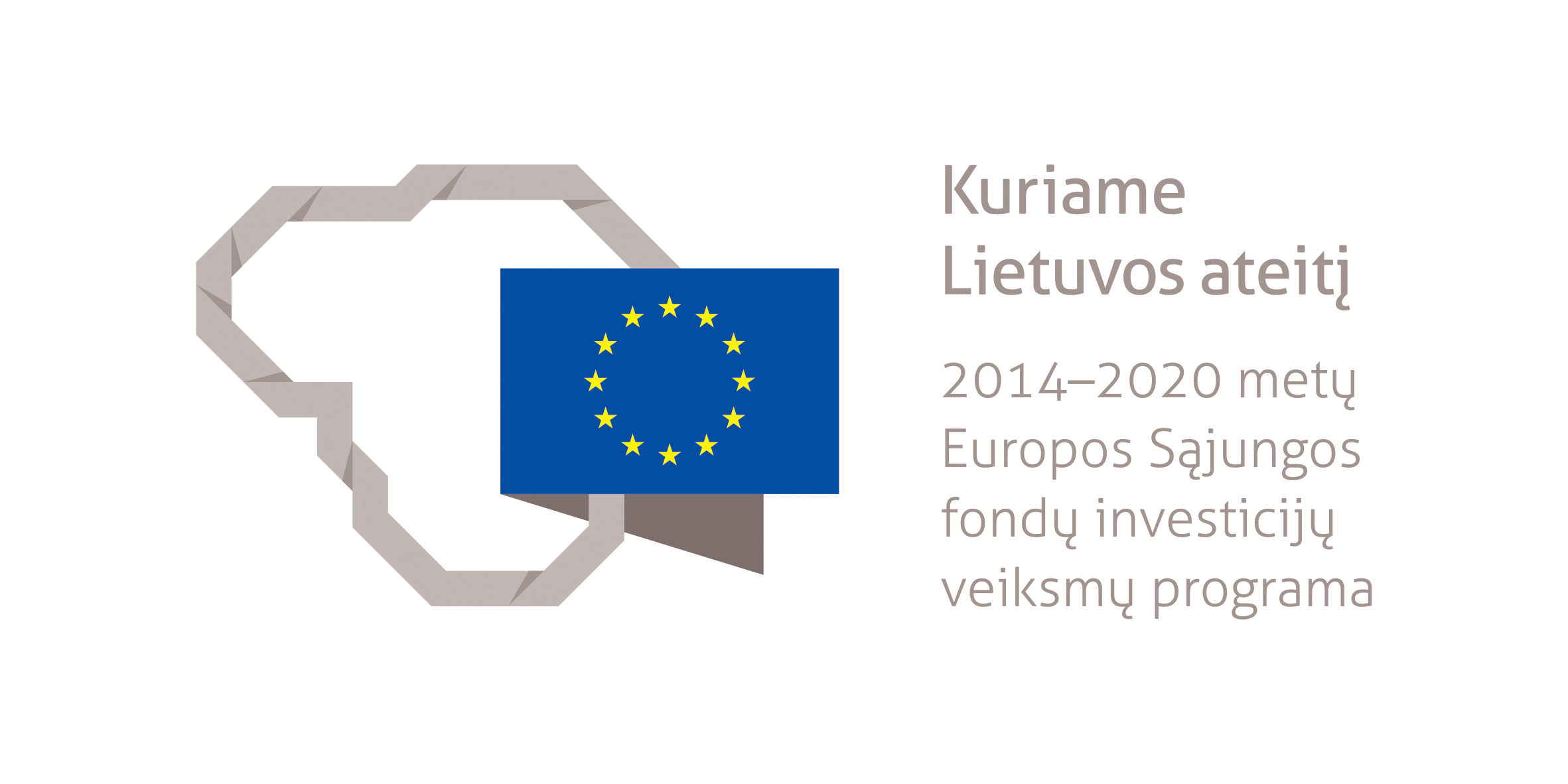 APSKAITININKO MODULINĖ PROFESINIO MOKYMO PROGRAMA______________________(Programos pavadinimas)Programos valstybinis kodas ir apimtis mokymosi kreditais:P42041101, P43041101 – programa, skirta pirminiam profesiniam mokymui, 60 mokymosi kreditųT43041102 – programa, skirta tęstiniam profesiniam mokymui, 50 mokymosi kreditaiKvalifikacijos pavadinimas – apskaitininkasKvalifikacijos lygis pagal Lietuvos kvalifikacijų sandarą (LTKS) – IVMinimalus reikalaujamas išsilavinimas kvalifikacijai įgyti:P42041101 – pagrindinis išsilavinimas ir mokymasis vidurinio ugdymo programojeP43041101, T43041102 – vidurinis išsilavinimasReikalavimai profesinei patirčiai (jei taikomi) ir stojančiajam (jei taikomi) – nėraPrograma parengta įgyvendinant Europos Sąjungos socialinio fondo ir Lietuvos Respublikos biudžeto lėšomis finansuojamą projektą „Kvalifikacijų formavimas ir modulinio profesinio mokymo sistemos kūrimas“ (projekto Nr. VP1-2.2-ŠMM-04-V-03-001).Programa atnaujinta įgyvendinant iš Europos Sąjungos struktūrinių fondų lėšų bendrai finansuojamą projektą „Lietuvos kvalifikacijų sistemos plėtra (I etapas)“ (projekto Nr. 09.4.1-ESFA-V-734-01-0001).1. PROGRAMOS APIBŪDINIMASProgramos paskirtis. Apskaitininko modulinė profesinio mokymo programa skirta kvalifikuotam apskaitininkui parengti, kuris gebėtų savarankiškai tvarkyti buhalterinę apskaitą, tvarkyti turto dokumentus ir registruoti apskaitoje, tvarkyti įsipareigojimų dokumentus ir registruoti apskaitoje, formuoti bei apskaityti pajamų ir sąnaudų duomenis.Būsimo darbo specifika. Asmuo, įgijęs apskaitininko kvalifikaciją, galės dirbti apskaitininku ūkio subjekto buhalterinės apskaitos padaliniuose, apskaitos paslaugas teikiančiose įmonėse.Apskaitininko darbo priemonės – kompiuteris, telefonas, faksas ir kita biuro įranga, klientų informacijos duomenų apdorojimo ir apskaitos programos, ir kt. Darbas patalpoje, dirbama individualiai ir (arba) komandoje.2. PROGRAMOS PARAMETRAI* Šie moduliai vykdant tęstinį profesinį mokymą neįgyvendinami, o darbuotojų saugos ir sveikatos bei saugaus elgesio ekstremaliose situacijose mokymas integruojamas į kvalifikaciją sudarančioms kompetencijoms įgyti skirtus modulius.3. REKOMENDUOJAMA MODULIŲ SEKA* Šie moduliai vykdant tęstinį profesinį mokymą neįgyvendinami, o darbuotojų saugos ir sveikatos bei saugaus elgesio ekstremaliose situacijose mokymas integruojamas į kvalifikaciją sudarančioms kompetencijoms įgyti skirtus modulius.4. REKOMENDACIJOS DĖL PROFESINEI VEIKLAI REIKALINGŲ BENDRŲJŲ KOMPETENCIJŲ UGDYMO5. PROGRAMOS STRUKTŪRA, VYKDANT PIRMINĮ IR TĘSTINĮ PROFESINĮ MOKYMĄPastabosVykdant pirminį profesinį mokymą asmeniui turi būti sudaromos sąlygos mokytis pagal vidurinio ugdymo programą (jei taikoma).Vykdant tęstinį profesinį mokymą asmens ankstesnio mokymosi pasiekimai įskaitomi švietimo ir mokslo ministro nustatyta tvarka.Tęstinio profesinio mokymo programos modulius gali vesti mokytojai, įgiję andragogikos žinių ir turintys tai pagrindžiantį dokumentą arba turintys neformaliojo suaugusiųjų švietimo patirties.Saugaus elgesio ekstremaliose situacijose modulį vedantis mokytojas turi būti baigęs civilinės saugos mokymus pagal Priešgaisrinės apsaugos ir gelbėjimo departamento direktoriaus patvirtintą mokymo programą ir turėti tai pagrindžiantį dokumentą.Tęstinio profesinio mokymo programose darbuotojų saugos ir sveikatos mokymas integruojamas į kvalifikaciją sudarančioms kompetencijoms įgyti skirtus modulius. Darbuotojų saugos ir sveikatos mokoma pagal Mokinių, besimokančių pagal pagrindinio profesinio mokymo programas, darbuotojų saugos ir sveikatos programos aprašą, patvirtintą Lietuvos Respublikos švietimo ir mokslo ministro 2005 m. rugsėjo 28 d. įsakymu Nr. ISAK-1953 „Dėl Mokinių, besimokančių pagal pagrindinio profesinio mokymo programas, darbuotojų saugos ir sveikatos programos aprašo patvirtinimo“. Darbuotojų saugos ir sveikatos mokymą vedantis mokytojas turi būti baigęs darbuotojų saugos ir sveikatos mokymus ir turėti tai pagrindžiantį dokumentą.Tęstinio profesinio mokymo programose saugaus elgesio ekstremaliose situacijose mokymas integruojamas pagal poreikį į kvalifikaciją sudarančioms kompetencijoms įgyti skirtus modulius.6. PROGRAMOS MODULIŲ APRAŠAI6.1. ĮVADINIS MODULISModulio pavadinimas – „Įvadas į profesiją“6.2. KVALIFIKACIJĄ SUDARANČIOMS KOMPETENCIJOMS ĮGYTI SKIRTI MODULIAI6.2.1. Privalomieji moduliaiModulio pavadinimas – „Buhalterinės apskaitos tvarkymas“Modulio pavadinimas – „Turto dokumentų tvarkymas ir registravimas apskaitoje“Modulio pavadinimas – „Įsipareigojimų dokumentų tvarkymas ir registravimas apskaitoje“Modulio pavadinimas – „Pajamų ir sąnaudų duomenų formavimas ir apskaitymas“6.3. PASIRENKAMIEJI MODULIAIModulio pavadinimas – „Finansinių ataskaitų rengimas“Modulio pavadinimas – „Mokesčių apskaičiavimas ir deklaravimas“Modulio pavadinimas – „Gamybos išlaidų bei produkcijos savikainos apskaitymas“6.4. BAIGIAMASIS MODULISModulio pavadinimas – „Įvadas į darbo rinką“Valstybinis kodasModulio pavadinimasLTKS lygisApimtis mokymosi kreditaisKompetencijosKompetencijų pasiekimą iliustruojantys mokymosi rezultataiĮvadinis modulis (iš viso 1 mokymosi kreditas)*Įvadinis modulis (iš viso 1 mokymosi kreditas)*Įvadinis modulis (iš viso 1 mokymosi kreditas)*Įvadinis modulis (iš viso 1 mokymosi kreditas)*Įvadinis modulis (iš viso 1 mokymosi kreditas)*Įvadinis modulis (iš viso 1 mokymosi kreditas)*4000005Įvadas į profesijąIV1Pažinti profesiją.Išmanyti apskaitininko profesiją ir jos teikiamas galimybes darbo rinkoje.Suprasti apskaitininko profesinę veiklą, veiklos procesus, funkcijas ir uždavinius.Demonstruoti jau turimus, neformaliuoju ir (arba) savaiminiu būdu įgytus apskaitininko kvalifikacijai būdingus gebėjimus.Bendrieji moduliai (iš viso 4 mokymosi kreditai)*Bendrieji moduliai (iš viso 4 mokymosi kreditai)*Bendrieji moduliai (iš viso 4 mokymosi kreditai)*Bendrieji moduliai (iš viso 4 mokymosi kreditai)*Bendrieji moduliai (iš viso 4 mokymosi kreditai)*Bendrieji moduliai (iš viso 4 mokymosi kreditai)*4102201Saugus elgesys ekstremaliose situacijoseIV1Saugiai elgtis ekstremaliose situacijose.Išmanyti ekstremalių situacijų tipus, galimus pavojus.Išmanyti saugaus elgesio ekstremaliose situacijose reikalavimus ir instrukcijas, garsinius civilinės saugos signalus.4102105Sąmoningas fizinio aktyvumo reguliavimasIV1Reguliuoti fizinį aktyvumą.Išmanyti fizinio aktyvumo formas.Demonstruoti asmeninį fizinį aktyvumą.Taikyti fizinio aktyvumo formas, atsižvelgiant į darbo specifiką.4102203Darbuotojų sauga ir sveikataIV2Tausoti sveikatą ir saugiai dirbti.Išmanyti darbuotojų saugos ir sveikatos reikalavimus, keliamus darbo vietai.Kvalifikaciją sudarančioms kompetencijoms įgyti skirti moduliai (iš viso 45 mokymosi kreditai)Kvalifikaciją sudarančioms kompetencijoms įgyti skirti moduliai (iš viso 45 mokymosi kreditai)Kvalifikaciją sudarančioms kompetencijoms įgyti skirti moduliai (iš viso 45 mokymosi kreditai)Kvalifikaciją sudarančioms kompetencijoms įgyti skirti moduliai (iš viso 45 mokymosi kreditai)Kvalifikaciją sudarančioms kompetencijoms įgyti skirti moduliai (iš viso 45 mokymosi kreditai)Kvalifikaciją sudarančioms kompetencijoms įgyti skirti moduliai (iš viso 45 mokymosi kreditai)Privalomieji (iš viso 45 mokymosi kreditai)Privalomieji (iš viso 45 mokymosi kreditai)Privalomieji (iš viso 45 mokymosi kreditai)Privalomieji (iš viso 45 mokymosi kreditai)Privalomieji (iš viso 45 mokymosi kreditai)Privalomieji (iš viso 45 mokymosi kreditai)404110001Buhalterinės apskaitos tvarkymasIV10Registruoti ūkines operacijas buhalterinėje apskaitoje ir pildyti apskaitos registrus.Apibūdinti ekonominės informacijos vaidmenį valdymo sistemoje.Paaiškinti įmonės turto, nuosavo kapitalo ir įsipareigojimų sudėtį, tarpusavio ryšį ir ūkinių operacijų įtaką apskaitinei lygybei.Paaiškinti buhalterinių sąskaitų esmę, jų struktūrą ir sąskaitų korespondencijos taisyklę.Apibūdinti apskaitos procesą ir jo organizavimą.Fiksuoti finansinės būklės pasikeitimus apskaitoje.Registruoti apskaitos duomenis, taikant apskaitos proceso nuoseklumą.Susisteminti apskaitos proceso pabaigos ūkines operacijas.404110001Buhalterinės apskaitos tvarkymasIV10Suvesti apskaitos duomenis į apskaitos programas.Tvarkyti surašytus ir gautus iš kitų ūkio subjektų pirminius apskaitos dokumentus.Apskaityti įmonės apskaitos ūkines operacijas ir ūkinius įvykius.Suformuoti suvestines ir finansines ataskaitas.404110002Turto dokumentų tvarkymas ir registravimas apskaitojeIV15Tvarkyti ilgalaikio turto apskaitą.Apibūdinti ilgalaikį turtą ir jo apskaitą reglamentuojančius norminius dokumentus.Paaiškinti ilgalaikio turto nusidėvėjimo, remonto ir nurašymo apskaitos ypatumus.Registruoti ilgalaikio turto apskaitos duomenis buhalterinėse sąskaitose, naudojantis ilgalaikio turto apskaitos dokumentais.Suvesti ilgalaikio turto apskaitos duomenis, naudojantis kompiuterizuotomis apskaitos programomis.404110002Turto dokumentų tvarkymas ir registravimas apskaitojeIV15Apskaityti kasos ir banko operacijas.Paaiškinti piniginio turto sudėtį ir kasos operacijų apskaitą reglamentuojančius norminius dokumentus.Parengti piniginio turto apskaitos dokumentus.Registruoti piniginio turto operacijų apskaitos duomenis buhalterinėse sąskaitose, naudojantis pinigų apskaitos dokumentais.Suvesti kasos ir banko apskaitos duomenis, naudojantis kompiuterizuotomis apskaitos programomis.404110002Turto dokumentų tvarkymas ir registravimas apskaitojeIV15Tvarkyti atsargų apskaitą.Apibūdinti atsargų sudėtį, atsargų įsigijimo savikainą ir reikalavimus atsargų įsigijimo dokumentams.Apskaičiuoti parduotų prekių savikainą taikant skirtingus atsargų įkainojimo metodus, apskaitos būdus.Registruoti atsargų apskaitos duomenis buhalterinėse sąskaitose, naudojantis atsargų apskaitos dokumentais.Suvesti atsargų apskaitos duomenis, naudojantis kompiuterizuotomis apskaitos programomis.404110002Turto dokumentų tvarkymas ir registravimas apskaitojeIV15Tvarkyti gautinų sumų ir kito trumpalaikio turto apskaitą.Apibūdinti gautinas sumas išankstinių mokėjimų, ateinančių laikotarpių sąnaudų ir sukauptų gautinų pajamų, pirkėjų skolų, pagrindinius apskaitos bruožus.Registruoti per vienerius metus gautinų sumų apskaitos duomenis buhalterinėse sąskaitose, naudojantis skolų įmonei ir kito trumpalaikio turto apskaitos dokumentais.Suvesti gautinų sumų ir kito trumpalaikio turto apskaitos duomenis, naudojantis kompiuterizuotomis apskaitos programomis.404110003Įsipareigojimų dokumentų tvarkymas ir registravimas apskaitojeIV10Tvarkyti mokėtinų sumų apskaitą.Apibūdinti įsipareigojimų požymius ir jų grupes.Registruoti įsipareigojimų apskaitos duomenis buhalterinėse sąskaitose, naudojantis mokėtinų sumų ir įsipareigojimų apskaitos dokumentais.Suvesti mokėtinų sumų ir įsipareigojimų apskaitos duomenis, naudojantis kompiuterizuotomis apskaitos programomis.404110003Įsipareigojimų dokumentų tvarkymas ir registravimas apskaitojeIV10Tvarkyti apskaičiuoto ir išmokėto atlygio darbuotojui apskaitą.Apibūdinti darbo apmokėjimo formas, sistemas ir Lietuvos Respublikos teisės aktus, reglamentuojančius darbo apmokėjimą.Apskaičiuoti darbuotojų darbo užmokestį ir išskaičiuoti iš jo mokesčius.Užregistruoti apskaičiuotą darbo užmokestį ir su juo susijusius išskaitymus buhalterinėse apskaitos sąskaitose, naudojantis darbo apmokėjimo dokumentais.Parengti mokestines ataskaitas, naudojantis darbo užmokesčio ir su juo susijusių mokesčių duomenimis.Suvesti apskaičiuoto ir išmokėto atlygio darbuotojui apskaitos duomenis, naudojantis kompiuterizuotomis apskaitos programomis.404110004Pajamų ir sąnaudų duomenų formavimas ir apskaitymasIV10Dokumentuoti pirkimus ir pardavimus, pildyti apskaitos registrus.Apibūdinti prekybinės veiklos esmę, veiklos ciklą, pagrindinių pirkimo‒pardavimo dokumentų rūšis ir jų judėjimo schemas.Apibūdinti pridėtinės vertės mokestį.Registruoti pirkimo‒pardavimo operacijas apskaitos registruose, naudojantis juridinę galią turinčiais dokumentais.Apskaičiuoti pridėtinės vertės mokestį.Suvesti pirkimo ir pardavimo apskaitos duomenis, naudojantis kompiuterizuotomis apskaitos programomis.404110004Pajamų ir sąnaudų duomenų formavimas ir apskaitymasIV10Tvarkyti pajamų ir sąnaudų apskaitą.Apibūdinti pajamų, sąnaudų ir pelno sąvokas, pajamų ir sąnaudų pripažinimo apskaitoje tvarką ir jų sudėtį.Užregistruoti buhalterinėse sąskaitose nustatytą pajamų ir išlaidų pripažintų sąnaudomis dydį, pridėtinės vertės mokestį.Apskaičiuoti bendrojo ir grynojo pelno rodiklį.Suvesti pajamų ir sąnaudų apskaitos duomenis, naudojantis kompiuterizuotomis apskaitos programomis.Pasirenkamieji moduliai (iš viso 5 mokymosi kreditai)*Pasirenkamieji moduliai (iš viso 5 mokymosi kreditai)*Pasirenkamieji moduliai (iš viso 5 mokymosi kreditai)*Pasirenkamieji moduliai (iš viso 5 mokymosi kreditai)*Pasirenkamieji moduliai (iš viso 5 mokymosi kreditai)*Pasirenkamieji moduliai (iš viso 5 mokymosi kreditai)*404110005Finansinių ataskaitų rengimasIV5Sisteminti apskaitos informaciją, reikalingą finansinių ataskaitų sudarymui.Kaupti, sisteminti dokumentus ir apibendrinti informaciją.Susisteminti finansinių metų apskaitos proceso pabaigos operacijas.Suvesti apskaitos duomenis į apskaitos programas.404110005Finansinių ataskaitų rengimasIV5Parengti finansinių ataskaitų rinkinį.Apibūdinti finansinių ataskaitų esmę, reikšmę, finansinių ataskaitų reglamentavimo tvarką ir jų sudėtį.Paaiškinti finansinių ataskaitų turinį, pateikimo tvarką ir reikalavimus.Pateikti informaciją apie pajamas ir sąnaudas finansinėse ataskaitose.Pateikti informaciją apie turtą, nuosavą kapitalą ir įsipareigojimus, nuosavo kapitalo pokyčius finansinėse ataskaitose ir aiškinamajame rašte.404110006Mokesčių apskaičiavimas ir deklaravimasIV5Apskaičiuoti verslo įmonių mokesčius.Apibūdinti mokesčių sistemą, apmokestinimo principus, funkcijas, tarifus.Apibūdinti nekilnojamojo turto, žemės apmokestinimo tvarką.Apskaičiuoti gyventojų pajamų mokestį (GPM), privalomojo sveikatos draudimo įmokas (PSD), Valstybinio socialinio draudimo įmokas (VSD), naudojantis įstatymine baze.Apskaičiuoti apmokestinamąjį pelną, pelno mokestį, pridėtinės vertės mokestį, naudojantis įstatymine baze.404110006Mokesčių apskaičiavimas ir deklaravimasIV5Deklaruoti mokesčius.Apibūdinti elektroninę mokesčių deklaravimo sistemą.Sudaryti mokesčių deklaracijas pagal apskaitos registruose esančius duomenis.Sudaryti gyventojo gautų pajamų deklaracijas.404110007Gamybos išlaidų bei produkcijos savikainos apskaitymasIV5Dokumentuoti gamybos išlaidas, pildyti apskaitos registrus.Apibūdinti gamybos apskaitos ypatumus.Pildyti gamybos išlaidų dokumentus.Registruoti gamybos ūkines operacijas apskaitoje.404110007Gamybos išlaidų bei produkcijos savikainos apskaitymasIV5Apskaičiuoti gamybos išlaidas bei produkcijos savikainą.Apibūdinti gamybos išlaidų klasifikavimą apskaitoje.Apibūdinti pagamintos produkcijos savikainos kalkuliavimo metodus.Nustatyti pagamintos produkcijos savikainą.Baigiamasis modulis (iš viso 5 mokymosi kreditai)Baigiamasis modulis (iš viso 5 mokymosi kreditai)Baigiamasis modulis (iš viso 5 mokymosi kreditai)Baigiamasis modulis (iš viso 5 mokymosi kreditai)Baigiamasis modulis (iš viso 5 mokymosi kreditai)Baigiamasis modulis (iš viso 5 mokymosi kreditai)4000004Įvadas į darbo rinkąIV5Formuoti darbinius įgūdžius realioje darbo vietoje.Įsivertinti ir realioje darbo vietoje demonstruoti įgytas kompetencijas.Susipažinti su būsimo darbo specifika ir adaptuotis realioje darbo vietoje.Įsivertinti asmenines integracijos į darbo rinką galimybes.Valstybinis kodasModulio pavadinimasLTKS lygisApimtis mokymosi kreditaisAsmens pasirengimo mokytis modulyje reikalavimai (jei taikoma)Įvadinis modulis (iš viso 1 mokymosi kreditas)*Įvadinis modulis (iš viso 1 mokymosi kreditas)*Įvadinis modulis (iš viso 1 mokymosi kreditas)*Įvadinis modulis (iš viso 1 mokymosi kreditas)*Įvadinis modulis (iš viso 1 mokymosi kreditas)*4000005Įvadas į profesijąIV1Netaikoma.Bendrieji moduliai (iš viso 4 mokymosi kreditai)*Bendrieji moduliai (iš viso 4 mokymosi kreditai)*Bendrieji moduliai (iš viso 4 mokymosi kreditai)*Bendrieji moduliai (iš viso 4 mokymosi kreditai)*Bendrieji moduliai (iš viso 4 mokymosi kreditai)*4102201Saugus elgesys ekstremaliose situacijoseIV1Netaikoma.4102105Sąmoningas fizinio aktyvumo reguliavimasIV1Netaikoma.4102203Darbuotojų sauga ir sveikataIV2Netaikoma.Kvalifikaciją sudarančioms kompetencijoms įgyti skirti moduliai (iš viso 45 mokymosi kreditai)Kvalifikaciją sudarančioms kompetencijoms įgyti skirti moduliai (iš viso 45 mokymosi kreditai)Kvalifikaciją sudarančioms kompetencijoms įgyti skirti moduliai (iš viso 45 mokymosi kreditai)Kvalifikaciją sudarančioms kompetencijoms įgyti skirti moduliai (iš viso 45 mokymosi kreditai)Kvalifikaciją sudarančioms kompetencijoms įgyti skirti moduliai (iš viso 45 mokymosi kreditai)Privalomieji (iš viso 45 mokymosi kreditai)Privalomieji (iš viso 45 mokymosi kreditai)Privalomieji (iš viso 45 mokymosi kreditai)Privalomieji (iš viso 45 mokymosi kreditai)Privalomieji (iš viso 45 mokymosi kreditai)404110001Buhalterinės apskaitos tvarkymas IV10Netaikoma.404110002Turto dokumentų tvarkymas ir registravimas apskaitojeIV15Baigtas šis modulis:Buhalterinės apskaitos tvarkymas404110003Įsipareigojimų dokumentų tvarkymas ir registravimas apskaitojeIV10Baigtas šis modulis:Buhalterinės apskaitos tvarkymas404110004Pajamų ir sąnaudų duomenų formavimas ir apskaitymasIV10Baigtas šis modulis:Buhalterinės apskaitos tvarkymasPasirenkamieji moduliai (iš viso 5 mokymosi kreditai)*Pasirenkamieji moduliai (iš viso 5 mokymosi kreditai)*Pasirenkamieji moduliai (iš viso 5 mokymosi kreditai)*Pasirenkamieji moduliai (iš viso 5 mokymosi kreditai)*Pasirenkamieji moduliai (iš viso 5 mokymosi kreditai)*404110005Finansinių ataskaitų rengimasIV5Baigtas šis modulis:Buhalterinės apskaitos tvarkymas404110006Mokesčių apskaičiavimas ir deklaravimasIV5Baigtas šis modulis:Buhalterinės apskaitos tvarkymas404110007Gamybos išlaidų bei produkcijos savikainos apskaitymasIV5Baigtas šis modulis:Buhalterinės apskaitos tvarkymasBaigiamasis modulis (iš viso 5 mokymosi kreditai)Baigiamasis modulis (iš viso 5 mokymosi kreditai)Baigiamasis modulis (iš viso 5 mokymosi kreditai)Baigiamasis modulis (iš viso 5 mokymosi kreditai)Baigiamasis modulis (iš viso 5 mokymosi kreditai)4000004Įvadas į darbo rinkąIV5Baigti visi privalomieji apskaitininko kvalifikaciją sudarantys privalomieji moduliai.Bendrosios kompetencijosBendrųjų kompetencijų pasiekimą iliustruojantys mokymosi rezultataiRaštingumo kompetencijaRašyti gyvenimo aprašymą, motyvacinį laišką, prašymą, ataskaitą, elektroninį laišką.Bendrauti vartojant profesinę terminiją.Daugiakalbystės kompetencijaRašyti gyvenimo aprašymą, motyvacinį laišką, prašymą, elektroninį laišką užsienio kalba.Apibūdinti teikiamas paslaugas ir terminus užsienio kalba.Matematinė kompetencija ir gamtos mokslų, technologijų ir inžinerijos kompetencijaApskaičiuoti palūkanų normas, darbo užmokestį, pelną, nuostolius, nusidėvėjimo normas, mokesčius, atlikti proporcinius skaičiavimus ir apskaičiuoti procentinę dalį, sudaryti algoritmus.Atlikti matematinius skaičiavimus.Naudotis kompiuterine ir specialia programine įranga, ryšio ir komunikacijos priemonėmis.Skaitmeninė kompetencijaAtlikti informacijos paiešką internete.Rinkti ir saugoti reikalingą darbui informaciją.Naudotis šiuolaikinėmis komunikacijos priemonėmis.Rengti paslaugos ir (arba) darbo pristatymą kompiuterinėmis programomis, naudoti vaizdų grafinio apdorojimo programą.Asmeninė, socialinė ir mokymosi mokytis kompetencijaĮsivertinti turimas žinias ir gebėjimus.Rasti informaciją apie tolesnio mokymosi galimybes, kvalifikacijos kėlimą.Taikyti turimas žinias ir gebėjimus dirbant individualiai ir kolektyve.Pilietiškumo kompetencijaBendrauti su įvairiais klientais.Valdyti savo psichologines būsenas, pojūčius ir savybes.Pagarbiai elgtis su klientu, bendradarbiais, artimaisiais.Gerbti save, kitus, savo šalį ir jos tradicijas.Verslumo kompetencijaRodyti iniciatyvą darbe, namie, kitoje aplinkoje.Padėti aplinkiniams, kada jiems reikia pagalbos.Dirbti savarankiškai, planuoti darbus pagal pavestas užduotis.Kultūrinio sąmoningumo ir raiškos kompetencijaPažinti įvairių šalies regionų tradicijas ir papročius.Pažinti įvairių šalių kultūrinius skirtumus.Kvalifikacija – apskaitininkas, LTKS lygis IVKvalifikacija – apskaitininkas, LTKS lygis IVProgramos, skirtos pirminiam profesiniam mokymui, struktūraProgramos, skirtos tęstiniam profesiniam mokymui, struktūraĮvadinis modulis (iš viso 1 mokymosi kreditas)Įvadas į profesiją, 1 mokymosi kreditasĮvadinis modulis (0 mokymosi kreditų)–Bendrieji moduliai (iš viso 4 mokymosi kreditai)Saugus elgesys ekstremaliose situacijose, 1 mokymosi kreditasSąmoningas fizinio aktyvumo reguliavimas, 1 mokymosi kreditasDarbuotojų sauga ir sveikata, 2 mokymosi kreditaiBendrieji moduliai (0 mokymosi kreditų)–Kvalifikaciją sudarančioms kompetencijoms įgyti skirti moduliai (iš viso 45 mokymosi kreditai)Buhalterinės apskaitos tvarkymas, 10 mokymosi kreditųTurto dokumentų tvarkymas ir registravimas apskaitoje, 15 mokymosi kreditųĮsipareigojimų dokumentų tvarkymas ir registravimas apskaitoje, 10 mokymosi kreditųPajamų ir sąnaudų duomenų formavimas ir apskaitymas, 10 mokymosi kreditųKvalifikaciją sudarančioms kompetencijoms įgyti skirti moduliai (iš viso 45 mokymosi kreditai)Buhalterinės apskaitos tvarkymas, 10 mokymosi kreditųTurto dokumentų tvarkymas ir registravimas apskaitoje, 15 mokymosi kreditųĮsipareigojimų dokumentų tvarkymas ir registravimas apskaitoje, 10 mokymosi kreditųPajamų ir sąnaudų duomenų formavimas ir apskaitymas, 10 mokymosi kreditųPasirenkamieji moduliai (iš viso 5 mokymosi kreditai)Finansinių ataskaitų rengimas, 5 mokymosi kreditaiMokesčių apskaičiavimas ir deklaravimas, 5 mokymosi kreditaiGamybos išlaidų bei produkcijos savikainos apskaitymas, 5 mokymosi kreditaiPasirenkamieji moduliai (0 mokymosi kreditų)–Baigiamasis modulis (iš viso 5 mokymosi kreditai)Įvadas į darbo rinką, 5 mokymosi kreditaiBaigiamasis modulis (iš viso 5 mokymosi kreditai)Įvadas į darbo rinką, 5 mokymosi kreditaiValstybinis kodas40000054000005Modulio LTKS lygisIVIVApimtis mokymosi kreditais11KompetencijosMokymosi rezultataiRekomenduojamas turinys mokymosi rezultatams pasiekti1. Pažinti profesiją.1.1. Išmanyti apskaitininko profesiją ir jos teikiamas galimybes darbo rinkoje.Tema. Apskaitininko profesija, jos specifika ir galimybės darbo rinkojeApskaitininko profesijos ypatumaiAsmeninės savybės, reikalingos apskaitininko profesijaiApskaitininko profesijos teikiamos galimybės įsidarbinti darbo rinkoje1. Pažinti profesiją.1.2. Suprasti apskaitininko profesinę veiklą, veiklos procesus, funkcijas ir uždavinius.Tema. Apskaitininko atliekami darbaiApskaitininko profesinės veiklos procesai, funkcijos ir uždaviniaiApskaitininkui keliami reikalavimai1. Pažinti profesiją.1.3. Demonstruoti jau turimus, neformaliuoju ir (arba) savaiminiu būdu įgytus apskaitininko kvalifikacijai būdingus gebėjimus.Tema. Apskaitininko modulinė profesinio mokymo programaMokymo programos tikslai ir uždaviniai, mokymosi formos ir metodai mokymosi pasiekimų vertinimo kriterijai ir formos (metodai)Tema. Turimų gebėjimų, įgytų savaiminiu ar neformaliuoju būdu, vertinimasŽinių, gebėjimų ir vertybinių nuostatų, reikalingų apskaitininko profesijai, diagnostinis vertinimasMokymosi pasiekimų vertinimo kriterijaiSiūlomas įvadinio modulio įvertinimas – įskaityta (neįskaityta).Siūlomas įvadinio modulio įvertinimas – įskaityta (neįskaityta).Reikalavimai mokymui skirtiems metodiniams ir materialiesiems ištekliamsMokymo(si) medžiaga:Apskaitininko modulinė profesinio mokymo programaVadovėliai, teisės aktai ir kita mokomoji medžiagaTestas turimiems gebėjimams vertintiMokymo(si) priemonės:Techninės priemonės mokymo(si) medžiagai iliustruoti, vizualizuoti, pristatytiKompiuterinės apskaitos programosApskaitos e-dokumentų blankaiMokymo(si) medžiaga:Apskaitininko modulinė profesinio mokymo programaVadovėliai, teisės aktai ir kita mokomoji medžiagaTestas turimiems gebėjimams vertintiMokymo(si) priemonės:Techninės priemonės mokymo(si) medžiagai iliustruoti, vizualizuoti, pristatytiKompiuterinės apskaitos programosApskaitos e-dokumentų blankaiReikalavimai teorinio ir praktinio mokymo vietaiKlasė ar kita mokymui(si) pritaikyta patalpa su techninėmis priemonėmis (kompiuteriu, vaizdo projektoriumi) mokymo(si) medžiagai pateikti.Praktinio mokymo klasė (patalpa), aprūpinta kompiuteriais bei biuro technika.Klasė ar kita mokymui(si) pritaikyta patalpa su techninėmis priemonėmis (kompiuteriu, vaizdo projektoriumi) mokymo(si) medžiagai pateikti.Praktinio mokymo klasė (patalpa), aprūpinta kompiuteriais bei biuro technika.Reikalavimai mokytojų dalykiniam pasirengimui (dalykinei kvalifikacijai)Modulį gali vesti mokytojas, turintis:1) Lietuvos Respublikos švietimo įstatyme ir Reikalavimų mokytojų kvalifikacijai apraše, patvirtintame Lietuvos Respublikos švietimo ir mokslo ministro 2014 m. rugpjūčio 29 d. įsakymu Nr. V-774 „Dėl Reikalavimų mokytojų kvalifikacijai aprašo patvirtinimo“, nustatytą išsilavinimą ir kvalifikaciją;2) apskaitininko ar apskaitininko ir kasininko, ar lygiavertę kvalifikaciją arba ekonomikos ar finansų, ar apskaitos studijų krypties, ar lygiavertį išsilavinimą arba ne mažesnę kaip 3 metų apskaitininko ir kasininko ar apskaitininko profesinės veiklos patirtį.Modulį gali vesti mokytojas, turintis:1) Lietuvos Respublikos švietimo įstatyme ir Reikalavimų mokytojų kvalifikacijai apraše, patvirtintame Lietuvos Respublikos švietimo ir mokslo ministro 2014 m. rugpjūčio 29 d. įsakymu Nr. V-774 „Dėl Reikalavimų mokytojų kvalifikacijai aprašo patvirtinimo“, nustatytą išsilavinimą ir kvalifikaciją;2) apskaitininko ar apskaitininko ir kasininko, ar lygiavertę kvalifikaciją arba ekonomikos ar finansų, ar apskaitos studijų krypties, ar lygiavertį išsilavinimą arba ne mažesnę kaip 3 metų apskaitininko ir kasininko ar apskaitininko profesinės veiklos patirtį.Valstybinis kodas404110001404110001Modulio LTKS lygisIVIVApimtis mokymosi kreditais1010Asmens pasirengimo mokytis modulyje reikalavimai (jei taikoma)NetaikomaNetaikomaKompetencijosMokymosi rezultataiRekomenduojamas turinys mokymosi rezultatams pasiekti1. Registruoti ūkines operacijas buhalterinėje apskaitoje ir pildyti apskaitos registrus.1.1. Apibūdinti ekonominės informacijos vaidmenį valdymo sistemoje.Tema. Bendra buhalterinės apskaitos charakteristikaVartotojų grupės ir jų poreikiaiApskaitos rūšys, jų esminiai bruožaiBendrieji apskaitos principai ir reikalavimai apskaitinei informacijaiBuhalterinės apskaitos reglamentavimas Lietuvos Respublikoje1. Registruoti ūkines operacijas buhalterinėje apskaitoje ir pildyti apskaitos registrus.1.2. Paaiškinti įmonės turto, nuosavo kapitalo ir įsipareigojimų sudėtį, tarpusavio ryšį ir ūkinių operacijų įtaką apskaitinei lygybei.Tema. Įmonės ekonominiai procesai ir jų atspindėjimas apskaitojeLietuvos Respublikos įmonių skirstymasTurto, nuosavo kapitalo ir įsipareigojimų esmė apskaitojeTema. Ūkinių operacijų įtaka apskaitinei lygybeiŪkinių operacijų įtaka individualios įmonės turtui, nuosavam kapitalui ir įsipareigojimamsŪkinių operacijų įtaka akcinių bendrovių apskaitinei lygybeiĮmonės finansinės atskaitomybės sudėtis – pagrindinių finansinių ataskaitų esminiai bruožai ir jų sudarymas1. Registruoti ūkines operacijas buhalterinėje apskaitoje ir pildyti apskaitos registrus.1.3. Paaiškinti buhalterinių sąskaitų esmę, jų struktūrą ir sąskaitų korespondencijos taisyklę.Tema. Buhalterinės sąskaitos, jų struktūra. Sąskaitų korespondencijos taisyklėDvejybinė ir paprastoji apskaitos sistemaBuhalterinės sąskaitos, jų struktūraSąskaitų korespondencijos taisyklėSintetinės bei analitinės sąskaitos ir subsąskaitosSąskaitų planas1. Registruoti ūkines operacijas buhalterinėje apskaitoje ir pildyti apskaitos registrus.1.4. Apibūdinti apskaitos procesą ir jo organizavimą.Tema. Ūkinių operacijų įforminimas dokumentaisApskaitos dokumentų rūšys ir duomenų apdorojimasApskaitos dokumentų rekvizitai ir jų juridinė galiaDokumentų tvarkymo ypatumai šiuolaikinėmis sąlygomisTema. Buhalterinės apskaitos registrų skirstymas. Didžioji knyga ir jos ryšys su analitinės apskaitos kortelėmisBendrasis žurnalasSpecialieji apskaitos registraiDidžioji knyga ir jos ryšys su analitinės apskaitos kortelėmisTema. Klaidos apskaitoje ir jų taisymasTema. Apskaitos dokumentų saugojimo tvarka1. Registruoti ūkines operacijas buhalterinėje apskaitoje ir pildyti apskaitos registrus.1.5. Fiksuoti finansinės būklės pasikeitimus apskaitoje.Tema. Finansinės būklės pasikeitimų fiksavimas apskaitojeDvejybinio įrašo taikymas buhalterinės apskaitos sąskaitoseSintetinės bei analitinės sąskaitos ir subsąskaitosPavyzdinis sąskaitų planas ir jo taikymas1. Registruoti ūkines operacijas buhalterinėje apskaitoje ir pildyti apskaitos registrus.1.6. Registruoti apskaitos duomenis, taikant apskaitos proceso nuoseklumą.Tema. Apskaitos procesas ir jo nuoseklumasŪkinių operacijų fiksavimas pirminiuose apskaitos dokumentuoseŪkinių operacijų ir ūkinių įvykių pagrindimo apskaitos dokumentais kontrolėBuhalterinės apskaitos registrai ir jų pildymasApskaitos duomenų perkėlimas iš apskaitos žurnalų į Didžiąją knygą1. Registruoti ūkines operacijas buhalterinėje apskaitoje ir pildyti apskaitos registrus.1.7. Susisteminti apskaitos proceso pabaigos ūkines operacijas.Tema. Įmonės veiklos rezultatų nustatymas apskaitoje ir apskaitos ciklo užbaigimasKoreguojantys įrašaiDarbinė atskaitomybės lentelėBalansas. Pelno (nuostolių) ataskaitaPajamų ir sąnaudų sąskaitų uždarymas2. Suvesti apskaitos duomenis į apskaitos programas.2.1. Tvarkyti surašytus ir gautus iš kitų ūkio subjektų pirminius apskaitos dokumentus.Tema. Apskaitos dokumentų surašymas kompiuteriuApskaitos dokumento šablono parengimas ir dokumento surašymasPirminių apskaitos dokumentų pildymas, naudojantis kompiuterinėmis programomisTema. Kompiuterizuotas informacijos apdorojimasKompiuterizuotos apskaitos ir jos informacijos apdorojimo aspektaiBuhalterinės apskaitos programų parinkimo kriterijai2. Suvesti apskaitos duomenis į apskaitos programas.2.2. Apskaityti įmonės apskaitos ūkines operacijas ir ūkinius įvykius.Tema. Buhalterinės apskaitos tvarkymas, naudojantis kompiuterizuotomis apskaitos programomisPradinės informacijos rengimas kompiuterizuotai buhalterinei apskaitaiŪkio subjektų apskaitos duomenų suvedimas nuo pirminių apskaitos dokumentų iki apskaitos registrų sudarymo finansinių ataskaitų rinkinio parengimui, naudojantis kompiuterizuotomis apskaitos programomis2. Suvesti apskaitos duomenis į apskaitos programas.2.3. Suformuoti suvestines ir finansines ataskaitas.Tema. Suvestinių ir finansinių ataskaitų formavimasApskaitos duomenų suvestinių formavimasFinansinių ataskaitų formavimasMokymosi pasiekimų vertinimo kriterijaiIšvardintos pagrindinės apskaitos informacijos vartotojų grupės ir jų poreikiai. Išskirtos apskaitos rūšys, esminiai skirtumai ir tarpusavio ryšiai. Nurodyti bendrieji apskaitos principai, reikalavimai apskaitinei informacijai ir pagrindiniai teisės aktai, reglamentuojantys apskaitą Lietuvos Respublikoje. Paaiškinta įmonės turto, nuosavo kapitalo ir įsipareigojimų esmė, sudėtis, tarpusavio ryšys ir ūkinių operacijų įtaka apskaitinei lygybei skirtingų tipų įmonėse. Paaiškinta buhalterinių sąskaitų esmė, jų struktūra ir sąskaitų korespondencijos taisyklė. Apibūdintas apskaitos procesas ir jo organizavimas. Užregistruotos ūkinės operacijos ir ūkiniai faktai apskaitoje, taikant dvejybinį įrašą. Apskaitytas ūkinės veiklos rezultatas. Užregistruoti apskaitos duomenys, taikant apskaitos proceso nuoseklumą. Parengti pirminiai apskaitos dokumentai. Patikrintas duomenų surašymo teisingumas ir rekvizitų tikslumas. Užregistruoti apskaitos duomenys sąskaitose, perkelti į registrus, Didžiąją knygą ir sudarytas bandomasis balansas. Užregistruoti koreguojantys ir uždarantys įrašai apskaitoje. Suvesti ūkio subjektų apskaitos duomenys nuo pirminių apskaitos dokumentų iki apskaitos registrų sudarymo finansinių ataskaitų rinkinio parengimui, naudojantis kompiuterizuotomis apskaitos programomis. Suformuotos suvestinės ir finansinės ataskaitos.Išvardintos pagrindinės apskaitos informacijos vartotojų grupės ir jų poreikiai. Išskirtos apskaitos rūšys, esminiai skirtumai ir tarpusavio ryšiai. Nurodyti bendrieji apskaitos principai, reikalavimai apskaitinei informacijai ir pagrindiniai teisės aktai, reglamentuojantys apskaitą Lietuvos Respublikoje. Paaiškinta įmonės turto, nuosavo kapitalo ir įsipareigojimų esmė, sudėtis, tarpusavio ryšys ir ūkinių operacijų įtaka apskaitinei lygybei skirtingų tipų įmonėse. Paaiškinta buhalterinių sąskaitų esmė, jų struktūra ir sąskaitų korespondencijos taisyklė. Apibūdintas apskaitos procesas ir jo organizavimas. Užregistruotos ūkinės operacijos ir ūkiniai faktai apskaitoje, taikant dvejybinį įrašą. Apskaitytas ūkinės veiklos rezultatas. Užregistruoti apskaitos duomenys, taikant apskaitos proceso nuoseklumą. Parengti pirminiai apskaitos dokumentai. Patikrintas duomenų surašymo teisingumas ir rekvizitų tikslumas. Užregistruoti apskaitos duomenys sąskaitose, perkelti į registrus, Didžiąją knygą ir sudarytas bandomasis balansas. Užregistruoti koreguojantys ir uždarantys įrašai apskaitoje. Suvesti ūkio subjektų apskaitos duomenys nuo pirminių apskaitos dokumentų iki apskaitos registrų sudarymo finansinių ataskaitų rinkinio parengimui, naudojantis kompiuterizuotomis apskaitos programomis. Suformuotos suvestinės ir finansinės ataskaitos.Reikalavimai mokymui skirtiems metodiniams ir materialiesiems ištekliamsMokymo(si) medžiaga:Vadovėliai ir kita mokomoji medžiagaLietuvos Respublikos buhalterinės apskaitos įstatymasLietuvos Respublikos įmonių finansinės atskaitomybės įstatymasLietuvos Respublikos įmonių grupių konsoliduotosios finansinės atskaitomybės įstatymasLietuvos Respublikos darbo kodekso patvirtinimo, įsigaliojimo ir įgyvendinimo įstatymasLietuvos Respublikos mokesčių administravimo įstatymasLietuvos Respublikos gyventojų pajamų mokesčio įstatymasLietuvos Respublikos pelno mokesčio įstatymasLietuvos Respublikos pridėtinės vertės mokesčio įstatymasLietuvos Respublikos valstybinio socialinio draudimo įstatymasVerslo apskaitos standartai (VAS)Tarptautiniai apskaitos standartai (TAS)Testas turimiems gebėjimams vertintiMokymo(si) priemonės:Techninės priemonės mokymo(si) medžiagai iliustruoti, vizualizuoti, pristatytiApskaitos e-dokumentų blankaiKompiuterinės apskaitos programosMokymo(si) medžiaga:Vadovėliai ir kita mokomoji medžiagaLietuvos Respublikos buhalterinės apskaitos įstatymasLietuvos Respublikos įmonių finansinės atskaitomybės įstatymasLietuvos Respublikos įmonių grupių konsoliduotosios finansinės atskaitomybės įstatymasLietuvos Respublikos darbo kodekso patvirtinimo, įsigaliojimo ir įgyvendinimo įstatymasLietuvos Respublikos mokesčių administravimo įstatymasLietuvos Respublikos gyventojų pajamų mokesčio įstatymasLietuvos Respublikos pelno mokesčio įstatymasLietuvos Respublikos pridėtinės vertės mokesčio įstatymasLietuvos Respublikos valstybinio socialinio draudimo įstatymasVerslo apskaitos standartai (VAS)Tarptautiniai apskaitos standartai (TAS)Testas turimiems gebėjimams vertintiMokymo(si) priemonės:Techninės priemonės mokymo(si) medžiagai iliustruoti, vizualizuoti, pristatytiApskaitos e-dokumentų blankaiKompiuterinės apskaitos programosReikalavimai teorinio ir praktinio mokymo vietaiKlasė ar kita mokymui(si) pritaikyta patalpa su techninėmis priemonėmis (kompiuteriu, vaizdo projektoriumi) mokymo(si) medžiagai pateikti.Praktinio mokymo klasė (patalpa), aprūpinta kompiuteriais bei biuro technika.Klasė ar kita mokymui(si) pritaikyta patalpa su techninėmis priemonėmis (kompiuteriu, vaizdo projektoriumi) mokymo(si) medžiagai pateikti.Praktinio mokymo klasė (patalpa), aprūpinta kompiuteriais bei biuro technika.Reikalavimai mokytojų dalykiniam pasirengimui (dalykinei kvalifikacijai)Modulį gali vesti mokytojas, turintis:1) Lietuvos Respublikos švietimo įstatyme ir Reikalavimų mokytojų kvalifikacijai apraše, patvirtintame Lietuvos Respublikos švietimo ir mokslo ministro 2014 m. rugpjūčio 29 d. įsakymu Nr. V-774 „Dėl Reikalavimų mokytojų kvalifikacijai aprašo patvirtinimo“, nustatytą išsilavinimą ir kvalifikaciją;2) apskaitininko ar apskaitininko ir kasininko, ar lygiavertę kvalifikaciją arba ekonomikos ar finansų, ar apskaitos studijų krypties, ar lygiavertį išsilavinimą arba ne mažesnę kaip 3 metų apskaitininko ir kasininko ar apskaitininko profesinės veiklos patirtį.Modulį gali vesti mokytojas, turintis:1) Lietuvos Respublikos švietimo įstatyme ir Reikalavimų mokytojų kvalifikacijai apraše, patvirtintame Lietuvos Respublikos švietimo ir mokslo ministro 2014 m. rugpjūčio 29 d. įsakymu Nr. V-774 „Dėl Reikalavimų mokytojų kvalifikacijai aprašo patvirtinimo“, nustatytą išsilavinimą ir kvalifikaciją;2) apskaitininko ar apskaitininko ir kasininko, ar lygiavertę kvalifikaciją arba ekonomikos ar finansų, ar apskaitos studijų krypties, ar lygiavertį išsilavinimą arba ne mažesnę kaip 3 metų apskaitininko ir kasininko ar apskaitininko profesinės veiklos patirtį.Valstybinis kodas404110002404110002Modulio LTKS lygisIVIVApimtis mokymosi kreditais1515Asmens pasirengimo mokytis modulyje reikalavimai (jei taikoma)Baigtas šis modulis:Buhalterinės apskaitos tvarkymasBaigtas šis modulis:Buhalterinės apskaitos tvarkymasKompetencijosMokymosi rezultataiRekomenduojamas turinys mokymosi rezultatams pasiekti1. Tvarkyti ilgalaikio turto apskaitą.1.1. Apibūdinti ilgalaikį turtą ir jo apskaitą reglamentuojančius norminius dokumentus.Tema. Ilgalaikis turtas ir jo klasifikavimas. Ilgalaikio turto apskaitą reglamentuojantys norminiai dokumentaiIlgalaikis turtas ir jo klasifikavimas apskaitojeIlgalaikio turto įvertinimas apskaitoje ir finansinėse ataskaitoseIlgalaikio turto apskaitą reglamentuojantys norminiai dokumentai1. Tvarkyti ilgalaikio turto apskaitą.1.2. Paaiškinti ilgalaikio turto nusidėvėjimo, remonto ir nurašymo apskaitos ypatumus.Tema. Ilgalaikio turto nusidėvėjimo, remonto ir nurašymo apskaitos ypatumaiPagrindinės ilgalaikio turto nusidėvėjimo sąvokosIlgalaikio turto nusidėvėjimo apskaičiavimas, taikant skirtingus apskaitos metodusIlgalaikio turto remonto išlaidų apskaičiavimas ir nurašymas1. Tvarkyti ilgalaikio turto apskaitą.1.3. Registruoti ilgalaikio turto apskaitos duomenis buhalterinėse sąskaitose, naudojantis ilgalaikio turto apskaitos dokumentais.Tema. Ilgalaikio turto apskaitos dokumentaiIlgalaikio turto apskaitos dokumentų klasifikavimasIlgalaikio turto įsigijimo ir jo naudojimo pradžios dokumentaiIlgalaikio turto nusidėvėjimo (amortizacijos) skaičiavimo dokumentaiIlgalaikio turto eksploatacijos ir remonto dokumentaiIlgalaikio turto inventorizavimo dokumentaiTema. Ilgalaikio turto apskaitaIlgalaikio turto įsigijimo savikainos, nusidėvėjimo (amortizacijos) apskaitaIlgalaikio turto remonto išlaidų ir nurašymo apskaitaIlgalaikio turto perleidimo, netekimo, nurašymo apskaitaIlgalaikio turto inventorizacija ir jos rezultatų apskaita1. Tvarkyti ilgalaikio turto apskaitą.1.4. Suvesti ilgalaikio turto apskaitos duomenis, naudojantis kompiuterizuotomis apskaitos programomis.Tema. Kompiuterizuotas informacijos apdorojimasIlgalaikio turto apskaitos duomenų formavimasIlgalaikio turto apskaitos duomenų registravimas2. Apskaityti kasos ir banko operacijas.2.1. Paaiškinti piniginio turto sudėtį ir kasos operacijų apskaitą reglamentuojančius norminius dokumentus.Tema. Piniginio turto esmė ir piniginio turto rūšys. Kasos operacijų apskaitą reglamentuojantys norminiai dokumentaiPiniginio turto esmė ir piniginio turto rūšysKasos operacijų apskaita2. Apskaityti kasos ir banko operacijas.2.2. Parengti piniginio turto apskaitos dokumentus.Tema. Kasos ir banko operacijų apskaitos dokumentaiPinigų priėmimo į kasą dokumentaiPinigų išmokėjimo iš kasos dokumentaiElektroninių kasos aparatų naudojimas ir kasos aparato žurnalo pildymasKasos knygaBankinių operacijų apskaitos dokumentaiGrynųjų pinigų inventorizavimas kasoje2. Apskaityti kasos ir banko operacijas.2.3. Registruoti piniginio turto operacijų apskaitos duomenis buhalterinėse sąskaitose, naudojantis pinigų apskaitos dokumentais.Tema. Piniginio turto apskaitaKasos ir bankinių operacijų apskaitaPinigų judėjimo kasoje ir sąskaitose banke apskaitaValiutinių sąskaitų operacijų apskaita. Valiutų kurso pasikeitimo įtakos fiksavimas apskaitoje2. Apskaityti kasos ir banko operacijas.2.4. Suvesti kasos ir banko apskaitos duomenis, naudojantis kompiuterizuotomis apskaitos programomis.Tema. Kompiuterizuotas informacijos apdorojimasPinigų ir piniginio turto apskaitos duomenų formavimasPinigų ir piniginio turto apskaitos duomenų registravimas3. Tvarkyti atsargų apskaitą.3.1. Apibūdinti atsargų sudėtį, atsargų įsigijimo savikainą ir reikalavimus atsargų įsigijimo dokumentams.Tema. Atsargų sudėtis ir įvertinimasAtsargų klasifikavimas apskaitojeAtsargų įsigijimo savikainaReikalavimai atsargų įsigijimo dokumentamsAtsargų sandėlyje apskaitos dokumentų judėjimas3. Tvarkyti atsargų apskaitą.3.2. Apskaičiuoti parduotų prekių savikainą taikant skirtingus atsargų įkainojimo metodus, apskaitos būdus.Tema. Parduotų prekių savikainos apskaičiavimasAtsargų įkainojimo metodaiAtsargų sunaudojimo (pardavimo) apskaitos būdai3. Tvarkyti atsargų apskaitą.3.3. Registruoti atsargų apskaitos duomenis buhalterinėse sąskaitose, naudojantis atsargų apskaitos dokumentais.Tema. Atsargų apskaitos dokumentaiAtsargų priėmimo tvarka ir užpajamavimasAtsargų išdavimo operacijų dokumentavimasAtsargų grąžinimo ir nukainojimo dokumentaiAtsargų inventorizacijos duomenų įforminimasTema. Atsargų apskaitaŽaliavų, pirktų prekių, skirtų perparduoti apskaitaNuolaidų ir pirkimo diskontų apskaitaAtsargų grąžinimo ir nukainojimo apskaitaNebaigtos produkcijos apskaitaProdukcijos savikainos apskaitaAtsargų inventorizacijos rezultatų apskaita3. Tvarkyti atsargų apskaitą.3.4. Suvesti atsargų apskaitos duomenis, naudojantis kompiuterizuotomis apskaitos programomis.Tema. Kompiuterizuotas informacijos apdorojimasAtsargų apskaitos duomenų formavimasAtsargų apskaitos duomenų registravimas4. Tvarkyti gautinų sumų ir kito trumpalaikio turto apskaitą.4.1. Apibūdinti gautinas sumas išankstinių mokėjimų, ateinančių laikotarpių sąnaudų ir sukauptų gautinų pajamų, pirkėjų skolų, pagrindinius apskaitos bruožus.Tema. Gautinų sumų apibūdinimas ir klasifikavimasTrumpalaikės pirkėjų skolosIšankstiniai apmokėjimaiAteinančių laikotarpių sąnaudos ir sukauptos pajamos4. Tvarkyti gautinų sumų ir kito trumpalaikio turto apskaitą.4.2. Registruoti per vienerius metus gautinų sumų apskaitos duomenis buhalterinėse sąskaitose, naudojantis skolų įmonei ir kito trumpalaikio turto apskaitos dokumentais.Tema. Skolų įmonei ir kitų gautinų sumų dokumentaiPirkėjų skolų apskaitos dokumentaiAtsiskaitymų su atskaitingais asmenimis dokumentaiKitų gautinų sumų dokumentaiSkolų įmonei (debitorių) inventorizacijos dokumentaiTema. Per vienerius metus gautinų sumų apskaitaTrumpalaikių pirkėjų skolų apskaitaAtsiskaitymų su atskaitingais asmenimis apskaitaKomandiruočių apskaitaIšankstiniai apmokėjimai tiekėjams ir biudžetui apskaitaAteinančių laikotarpių sąnaudų ir sukauptų gautinų pajamų registravimas apskaitojeSkolų įmonei (debitorių) inventorizacijos rezultatų registravimas apskaitoje4. Tvarkyti gautinų sumų ir kito trumpalaikio turto apskaitą.4.3. Suvesti gautinų sumų ir kito trumpalaikio turto apskaitos duomenis, naudojantis kompiuterizuotomis apskaitos programomis.Tema. Kompiuterizuotas informacijos apdorojimasGautinų sumų apskaitos duomenų formavimasGautinų sumų apskaitos duomenų registravimasMokymosi pasiekimų vertinimo kriterijaiPaaiškintos ilgalaikio turto, piniginio turto, atsargų, skolų įmonei sąvokos, jų rūšys bei skirstymo kriterijai. Apibūdinti ilgalaikio turto apskaitą reglamentuojantys norminiai dokumentai. Apibrėžta ilgalaikio materialaus turto įsigijimo savikaina. Paaiškintos pagrindinės ilgalaikio turto nusidėvėjimo (amortizacijos) sąvokos ir apibūdinti ilgalaikio turto nusidėvėjimo apskaitos metodai. Apibūdinti ilgalaikio turto remonto ir nurašymo apskaitos ypatumai. Apibūdinti kasos operacijų apskaitą reglamentuojantys norminiai dokumentai. Paaiškintos kasos ir elektroninio kasos aparato operacijų apskaitos ypatybės. Paaiškinta pinigų judėjimo kasoje ir sąskaitose banke, valiutinių operacijų apskaita. Apibūdinta atsargų balansinė vertė, veiklos ciklas ir įsigijimo savikaina. Paaiškinti atsargų įkainojimo FIFO, LIFO, konkrečių kainų, vidutinių kainų metodai ir nuolatinis, periodinis atsargų apskaitos būdai. Paaiškintos pirkėjų skolų, atsiskaitymų su atskaitingais asmenimis, išankstinių apmokėjimų tiekėjams, avansu mokamo pelno mokesčio apskaitos ypatybės. Apibūdinta, kaip detalizuoti turto duomenis analitinėse apskaitos kortelėse ir sutikrinti su Didžiosios knygos sąskaitų duomenimis. Paaiškinta turto inventorizacijos tvarka, jos organizavimas ir įforminimo tvarka, inventorizacijos rezultatų registravimas apskaitoje. Parinkti kiekvienai turto apskaitos ūkinei operacijai pagrįsti naudotini dokumentai. Surašyti ilgalaikio turto, kasos, banko, atsargų, per vienerius metus gautinų sumų apskaitos ir inventorizacijos dokumentai. Patikrintas duomenų surašymo teisingumas ir rekvizitų tikslumas. Nustatyta ilgalaikio turto, atsargų įsigijimo ir parduotų prekių savikaina. Pritaikytas ilgalaikio materialaus turto nusidėvėjimo skaičiavimo metodas. Užregistruotas ilgalaikio turto nusidėvėjimas ir remonto išlaidos. Užregistruoti piniginio turto operacijų apskaitos duomenys buhalterinėse sąskaitose, naudojantis pinigų apskaitos dokumentais. Užregistruotos atsargų apskaitos ūkinės operacijos buhalterinės sąskaitose, taikant parinktą atsargų įkainojimo FIFO, LIFO, konkrečių kainų ar vidutinių kainų metodą, nuolatinį ar periodinį apskaitomų atsargų būdą. Užregistruotos skolos įmonei, gautinos sumos ir kitas trumpalaikis turtas buhalterinėse sintetinėse ir analitinėse sąskaitose. Suvesti ilgalaikio turto, pinigų, atsargų, skolų įmonei, gautinų sumų ir kito trumpalaikio turto apskaitos duomenys, naudojantis kompiuterizuotomis apskaitos programomis. Paaiškintos ilgalaikio turto, piniginio turto, atsargų, skolų įmonei sąvokos, jų rūšys bei skirstymo kriterijai. Apibūdinti ilgalaikio turto apskaitą reglamentuojantys norminiai dokumentai. Apibrėžta ilgalaikio materialaus turto įsigijimo savikaina. Paaiškintos pagrindinės ilgalaikio turto nusidėvėjimo (amortizacijos) sąvokos ir apibūdinti ilgalaikio turto nusidėvėjimo apskaitos metodai. Apibūdinti ilgalaikio turto remonto ir nurašymo apskaitos ypatumai. Apibūdinti kasos operacijų apskaitą reglamentuojantys norminiai dokumentai. Paaiškintos kasos ir elektroninio kasos aparato operacijų apskaitos ypatybės. Paaiškinta pinigų judėjimo kasoje ir sąskaitose banke, valiutinių operacijų apskaita. Apibūdinta atsargų balansinė vertė, veiklos ciklas ir įsigijimo savikaina. Paaiškinti atsargų įkainojimo FIFO, LIFO, konkrečių kainų, vidutinių kainų metodai ir nuolatinis, periodinis atsargų apskaitos būdai. Paaiškintos pirkėjų skolų, atsiskaitymų su atskaitingais asmenimis, išankstinių apmokėjimų tiekėjams, avansu mokamo pelno mokesčio apskaitos ypatybės. Apibūdinta, kaip detalizuoti turto duomenis analitinėse apskaitos kortelėse ir sutikrinti su Didžiosios knygos sąskaitų duomenimis. Paaiškinta turto inventorizacijos tvarka, jos organizavimas ir įforminimo tvarka, inventorizacijos rezultatų registravimas apskaitoje. Parinkti kiekvienai turto apskaitos ūkinei operacijai pagrįsti naudotini dokumentai. Surašyti ilgalaikio turto, kasos, banko, atsargų, per vienerius metus gautinų sumų apskaitos ir inventorizacijos dokumentai. Patikrintas duomenų surašymo teisingumas ir rekvizitų tikslumas. Nustatyta ilgalaikio turto, atsargų įsigijimo ir parduotų prekių savikaina. Pritaikytas ilgalaikio materialaus turto nusidėvėjimo skaičiavimo metodas. Užregistruotas ilgalaikio turto nusidėvėjimas ir remonto išlaidos. Užregistruoti piniginio turto operacijų apskaitos duomenys buhalterinėse sąskaitose, naudojantis pinigų apskaitos dokumentais. Užregistruotos atsargų apskaitos ūkinės operacijos buhalterinės sąskaitose, taikant parinktą atsargų įkainojimo FIFO, LIFO, konkrečių kainų ar vidutinių kainų metodą, nuolatinį ar periodinį apskaitomų atsargų būdą. Užregistruotos skolos įmonei, gautinos sumos ir kitas trumpalaikis turtas buhalterinėse sintetinėse ir analitinėse sąskaitose. Suvesti ilgalaikio turto, pinigų, atsargų, skolų įmonei, gautinų sumų ir kito trumpalaikio turto apskaitos duomenys, naudojantis kompiuterizuotomis apskaitos programomis. Reikalavimai mokymui skirtiems metodiniams ir materialiesiems ištekliamsMokymo(si) medžiaga:Vadovėliai ir kita mokomoji medžiagaLietuvos Respublikos buhalterinės apskaitos įstatymasLietuvos Respublikos įmonių finansinės atskaitomybės įstatymasLietuvos Respublikos įmonių grupių konsoliduotosios finansinės atskaitomybės įstatymasLietuvos Respublikos darbo kodekso patvirtinimo, įsigaliojimo ir įgyvendinimo įstatymasLietuvos Respublikos mokesčių administravimo įstatymasLietuvos Respublikos gyventojų pajamų mokesčio įstatymasLietuvos Respublikos pelno mokesčio įstatymasLietuvos Respublikos pridėtinės vertės mokesčio įstatymasLietuvos Respublikos valstybinio socialinio draudimo įstatymasVerslo apskaitos standartai (VAS)Tarptautiniai apskaitos standartai (TAS)Testas turimiems gebėjimams vertintiMokymo(si) priemonės:Techninės priemonės mokymo(si) medžiagai iliustruoti, vizualizuoti, pristatytiKompiuterinės apskaitos programosApskaitos e-dokumentų blankaiMokymo(si) medžiaga:Vadovėliai ir kita mokomoji medžiagaLietuvos Respublikos buhalterinės apskaitos įstatymasLietuvos Respublikos įmonių finansinės atskaitomybės įstatymasLietuvos Respublikos įmonių grupių konsoliduotosios finansinės atskaitomybės įstatymasLietuvos Respublikos darbo kodekso patvirtinimo, įsigaliojimo ir įgyvendinimo įstatymasLietuvos Respublikos mokesčių administravimo įstatymasLietuvos Respublikos gyventojų pajamų mokesčio įstatymasLietuvos Respublikos pelno mokesčio įstatymasLietuvos Respublikos pridėtinės vertės mokesčio įstatymasLietuvos Respublikos valstybinio socialinio draudimo įstatymasVerslo apskaitos standartai (VAS)Tarptautiniai apskaitos standartai (TAS)Testas turimiems gebėjimams vertintiMokymo(si) priemonės:Techninės priemonės mokymo(si) medžiagai iliustruoti, vizualizuoti, pristatytiKompiuterinės apskaitos programosApskaitos e-dokumentų blankaiReikalavimai teorinio ir praktinio mokymo vietaiKlasė ar kita mokymui(si) pritaikyta patalpa su techninėmis priemonėmis (kompiuteriu, vaizdo projektoriumi) mokymo(si) medžiagai pateikti.Praktinio mokymo klasė (patalpa), aprūpinta kompiuteriais bei biuro technika.Klasė ar kita mokymui(si) pritaikyta patalpa su techninėmis priemonėmis (kompiuteriu, vaizdo projektoriumi) mokymo(si) medžiagai pateikti.Praktinio mokymo klasė (patalpa), aprūpinta kompiuteriais bei biuro technika.Reikalavimai mokytojų dalykiniam pasirengimui (dalykinei kvalifikacijai)Modulį gali vesti mokytojas, turintis:1) Lietuvos Respublikos švietimo įstatyme ir Reikalavimų mokytojų kvalifikacijai apraše, patvirtintame Lietuvos Respublikos švietimo ir mokslo ministro 2014 m. rugpjūčio 29 d. įsakymu Nr. V-774 „Dėl Reikalavimų mokytojų kvalifikacijai aprašo patvirtinimo“, nustatytą išsilavinimą ir kvalifikaciją;2) apskaitininko ar apskaitininko ir kasininko, ar lygiavertę kvalifikaciją arba ekonomikos ar finansų, ar apskaitos studijų krypties, ar lygiavertį išsilavinimą arba ne mažesnę kaip 3 metų apskaitininko ir kasininko ar apskaitininko profesinės veiklos patirtį.Modulį gali vesti mokytojas, turintis:1) Lietuvos Respublikos švietimo įstatyme ir Reikalavimų mokytojų kvalifikacijai apraše, patvirtintame Lietuvos Respublikos švietimo ir mokslo ministro 2014 m. rugpjūčio 29 d. įsakymu Nr. V-774 „Dėl Reikalavimų mokytojų kvalifikacijai aprašo patvirtinimo“, nustatytą išsilavinimą ir kvalifikaciją;2) apskaitininko ar apskaitininko ir kasininko, ar lygiavertę kvalifikaciją arba ekonomikos ar finansų, ar apskaitos studijų krypties, ar lygiavertį išsilavinimą arba ne mažesnę kaip 3 metų apskaitininko ir kasininko ar apskaitininko profesinės veiklos patirtį.Valstybinis kodas404110003404110003Modulio LTKS lygisIVIVApimtis mokymosi kreditais1010Asmens pasirengimo mokytis modulyje reikalavimai (jei taikoma)Baigtas šis modulis:Buhalterinės apskaitos tvarkymasBaigtas šis modulis:Buhalterinės apskaitos tvarkymasKompetencijosMokymosi rezultataiRekomenduojamas turinys mokymosi rezultatams pasiekti1. Tvarkyti mokėtinų sumų apskaitą.1.1. Apibūdinti įsipareigojimų požymius ir jų grupes.Tema. Įsipareigojimų apibūdinimas ir jų klasifikavimasPagrindiniai įmonės įsipareigojimų bruožaiPo vienerių metų mokėtinos sumos ir ilgalaikiai įsipareigojimaiPer vienerius metus mokėtinos sumos ir trumpalaikiai įsipareigojimaiĮmonės įsipareigojimai biudžetui1. Tvarkyti mokėtinų sumų apskaitą.1.2. Registruoti įsipareigojimų apskaitos duomenis buhalterinėse sąskaitose, naudojantis mokėtinų sumų ir įsipareigojimų apskaitos dokumentais.Tema. Mokėtinų sumų ir įsipareigojimų dokumentavimas ir registravimas buhalterinėse sąskaitoseĮmonės įsipareigojimų dokumentavimas ir registravimas buhalterinėse sąskaitoseFinansinių įsipareigojimų apskaitaAtsiskaitymų su tiekėjais apskaitaĮmonės įsipareigojimų biudžetui apskaitaKitų mokėtinų sumų apskaitaĮmonės skolų inventorizavimas ir apskaita1. Tvarkyti mokėtinų sumų apskaitą.1.3. Suvesti mokėtinų sumų ir įsipareigojimų apskaitos duomenis, naudojantis kompiuterizuotomis apskaitos programomis.Tema. Kompiuterizuotas informacijos apdorojimasĮmonės mokėtinų sumų ir įsipareigojimų apskaitos duomenų formavimasĮmonės mokėtinų sumų ir įsipareigojimų apskaitos duomenų registravimas2. Tvarkyti apskaičiuoto ir išmokėto atlygio darbuotojui apskaitą.2.1. Apibūdinti darbo apmokėjimo formas, sistemas ir Lietuvos Respublikos teisės aktus, reglamentuojančius darbo apmokėjimą.Tema. Teisės aktai, reglamentuojantys darbo apmokėjimąLietuvos Respublikos teisės aktai, reglamentuojantys darbo apmokėjimąDarbo apmokėjimo formos ir sistemos2. Tvarkyti apskaičiuoto ir išmokėto atlygio darbuotojui apskaitą.2.2. Apskaičiuoti darbuotojų darbo užmokestį ir išskaičiuoti iš jo mokesčius.Tema. Darbo užmokesčio apskaičiavimas ir išskaitymai iš joDarbo apmokėjimo dokumentai ir darbo užmokesčio apskaičiavimasVidutinio darbo užmokesčio apskaičiavimo tvarka ir taikymo atvejaiAtostogų suteikimas ir atostoginių išmokų apskaičiavimasLigos pašalpos apskaičiavimasKompensacija už nepanaudotas atostogasTema. Mokesčiai, susiję su darbo santykiaisGyventojų pajamų mokestisSocialinio draudimo ir sveikatos draudimo mokestisIšskaitos iš darbo užmokesčio pagal vykdomuosius raštus. Kitos išskaitos2. Tvarkyti apskaičiuoto ir išmokėto atlygio darbuotojui apskaitą.2.3. Užregistruoti apskaičiuotą darbo užmokestį ir su juo susijusius išskaitymus buhalterinėse apskaitos sąskaitose, naudojantis darbo apmokėjimo dokumentais.Tema. Darbo užmokesčio apskaitos duomenų registravimas sąskaitoseDarbo užmokesčio ir su juo susijusių atskaitymų registravimas sintetinėse sąskaitoseDarbo užmokesčio ir su juo susijusių atskaitymų registravimas analitinėse sąskaitose2. Tvarkyti apskaičiuoto ir išmokėto atlygio darbuotojui apskaitą.2.4. Parengti mokestines ataskaitas, naudojantis darbo užmokesčio ir su juo susijusių mokesčių duomenimis.Tema. Mokestinių ataskaitų, susijusių su darbo užmokesčiu, rengimasMokestinės deklaracijos Valstybinei mokesčių inspekcijai (VMI)Pranešimai ,,Sodrai“2. Tvarkyti apskaičiuoto ir išmokėto atlygio darbuotojui apskaitą.2.5. Suvesti apskaičiuoto ir išmokėto atlygio darbuotojui apskaitos duomenis, naudojantis kompiuterizuotomis apskaitos programomis.Tema. Kompiuterizuotas informacijos apdorojimasPradinių duomenų suvedimasDarbo užmokesčio ir su juo susijusių atskaitymų apskaitos duomenų registravimasMokymosi pasiekimų vertinimo kriterijaiApibūdinti ilgalaikiai, trumpalaikiai įsipareigojimai ir įmonės įsipareigojimai biudžetui. Apibūdintos darbo apmokėjimo formos, sistemos ir Lietuvos Respublikos teisės aktai, reglamentuojantys darbo apmokėjimą. Apibūdinti įmonės įsipareigojimų, darbuotojų priėmimo į darbą ir darbo užmokesčio apskaitos dokumentai. Paaiškintos atostogų suteikimo ir apmokėjimo, vidutinio darbo užmokesčio, ligos pašalpos nuostatos. Paaiškinta įmonės įsipareigojimų apskaita, darbo užmokesčio apskaičiavimas ir su juo susiję išskaitymai bei šių ūkinių operacijų registravimas buhalterinėse sąskaitose. Paaiškintas įmonės skolų (kreditorių) inventorizavimas.Užpildyti įmonės įsipareigojimų apskaitos dokumentai ir užregistruotos įmonės skolos apskaitos registruose. Užpildyti darbo apmokėjimo dokumentai. Apskaičiuotas darbuotojų darbo užmokestis ir išskaičiuoti su darbo santykiais susiję mokesčiai. Apskaičiuotas vidutinis darbo užmokestis, ligos pašalpa, darbo užmokestis už kasmetines atostogas, kompensacija už nepanaudotas atostogas. Užregistruoti mokėtinų sumų, apskaičiuoto darbo užmokesčio ir su juo susijusių atskaitymų duomenys, buhalterinėse apskaitos sąskaitose. Parengtos mokesčių deklaracijos susijusios su darbo užmokesčiu ir su juo susijusių įmokų duomenimis. Suvesti mokėtinų sumų, apskaičiuoto ir išmokėto atlygio darbuotojui apskaitos duomenys, naudojantis kompiuterizuotomis apskaitos programomis.Apibūdinti ilgalaikiai, trumpalaikiai įsipareigojimai ir įmonės įsipareigojimai biudžetui. Apibūdintos darbo apmokėjimo formos, sistemos ir Lietuvos Respublikos teisės aktai, reglamentuojantys darbo apmokėjimą. Apibūdinti įmonės įsipareigojimų, darbuotojų priėmimo į darbą ir darbo užmokesčio apskaitos dokumentai. Paaiškintos atostogų suteikimo ir apmokėjimo, vidutinio darbo užmokesčio, ligos pašalpos nuostatos. Paaiškinta įmonės įsipareigojimų apskaita, darbo užmokesčio apskaičiavimas ir su juo susiję išskaitymai bei šių ūkinių operacijų registravimas buhalterinėse sąskaitose. Paaiškintas įmonės skolų (kreditorių) inventorizavimas.Užpildyti įmonės įsipareigojimų apskaitos dokumentai ir užregistruotos įmonės skolos apskaitos registruose. Užpildyti darbo apmokėjimo dokumentai. Apskaičiuotas darbuotojų darbo užmokestis ir išskaičiuoti su darbo santykiais susiję mokesčiai. Apskaičiuotas vidutinis darbo užmokestis, ligos pašalpa, darbo užmokestis už kasmetines atostogas, kompensacija už nepanaudotas atostogas. Užregistruoti mokėtinų sumų, apskaičiuoto darbo užmokesčio ir su juo susijusių atskaitymų duomenys, buhalterinėse apskaitos sąskaitose. Parengtos mokesčių deklaracijos susijusios su darbo užmokesčiu ir su juo susijusių įmokų duomenimis. Suvesti mokėtinų sumų, apskaičiuoto ir išmokėto atlygio darbuotojui apskaitos duomenys, naudojantis kompiuterizuotomis apskaitos programomis.Reikalavimai mokymui skirtiems metodiniams ir materialiesiems ištekliamsMokymo(si) medžiaga:Vadovėliai ir kita mokomoji medžiagaLietuvos Respublikos buhalterinės apskaitos įstatymasLietuvos Respublikos įmonių finansinės atskaitomybės įstatymasLietuvos Respublikos įmonių grupių konsoliduotosios finansinės atskaitomybės įstatymasLietuvos Respublikos darbo kodekso patvirtinimo, įsigaliojimo ir įgyvendinimo įstatymasLietuvos Respublikos mokesčių administravimo įstatymasLietuvos Respublikos gyventojų pajamų mokesčio įstatymasLietuvos Respublikos pelno mokesčio įstatymasLietuvos Respublikos pridėtinės vertės mokesčio įstatymasLietuvos Respublikos valstybinio socialinio draudimo įstatymasVerslo apskaitos standartai (VAS)Tarptautiniai apskaitos standartai (TAS)Testas turimiems gebėjimams vertintiMokymo(si) priemonės:Techninės priemonės mokymo(si) medžiagai iliustruoti, vizualizuoti, pristatytiKompiuterinės apskaitos programosApskaitos e-dokumentų blankaiMokymo(si) medžiaga:Vadovėliai ir kita mokomoji medžiagaLietuvos Respublikos buhalterinės apskaitos įstatymasLietuvos Respublikos įmonių finansinės atskaitomybės įstatymasLietuvos Respublikos įmonių grupių konsoliduotosios finansinės atskaitomybės įstatymasLietuvos Respublikos darbo kodekso patvirtinimo, įsigaliojimo ir įgyvendinimo įstatymasLietuvos Respublikos mokesčių administravimo įstatymasLietuvos Respublikos gyventojų pajamų mokesčio įstatymasLietuvos Respublikos pelno mokesčio įstatymasLietuvos Respublikos pridėtinės vertės mokesčio įstatymasLietuvos Respublikos valstybinio socialinio draudimo įstatymasVerslo apskaitos standartai (VAS)Tarptautiniai apskaitos standartai (TAS)Testas turimiems gebėjimams vertintiMokymo(si) priemonės:Techninės priemonės mokymo(si) medžiagai iliustruoti, vizualizuoti, pristatytiKompiuterinės apskaitos programosApskaitos e-dokumentų blankaiReikalavimai teorinio ir praktinio mokymo vietaiKlasė ar kita mokymui(si) pritaikyta patalpa su techninėmis priemonėmis (kompiuteriu, vaizdo projektoriumi) mokymo(si) medžiagai pateikti.Praktinio mokymo klasė (patalpa), aprūpinta kompiuteriais bei biuro technika.Klasė ar kita mokymui(si) pritaikyta patalpa su techninėmis priemonėmis (kompiuteriu, vaizdo projektoriumi) mokymo(si) medžiagai pateikti.Praktinio mokymo klasė (patalpa), aprūpinta kompiuteriais bei biuro technika.Reikalavimai mokytojų dalykiniam pasirengimui (dalykinei kvalifikacijai)Modulį gali vesti mokytojas, turintis:1) Lietuvos Respublikos švietimo įstatyme ir Reikalavimų mokytojų kvalifikacijai apraše, patvirtintame Lietuvos Respublikos švietimo ir mokslo ministro 2014 m. rugpjūčio 29 d. įsakymu Nr. V-774 „Dėl Reikalavimų mokytojų kvalifikacijai aprašo patvirtinimo“, nustatytą išsilavinimą ir kvalifikaciją;2) apskaitininko ar apskaitininko ir kasininko, ar lygiavertę kvalifikaciją arba ekonomikos ar finansų, ar apskaitos studijų krypties, ar lygiavertį išsilavinimą arba ne mažesnę kaip 3 metų apskaitininko ir kasininko ar apskaitininko profesinės veiklos patirtį.Modulį gali vesti mokytojas, turintis:1) Lietuvos Respublikos švietimo įstatyme ir Reikalavimų mokytojų kvalifikacijai apraše, patvirtintame Lietuvos Respublikos švietimo ir mokslo ministro 2014 m. rugpjūčio 29 d. įsakymu Nr. V-774 „Dėl Reikalavimų mokytojų kvalifikacijai aprašo patvirtinimo“, nustatytą išsilavinimą ir kvalifikaciją;2) apskaitininko ar apskaitininko ir kasininko, ar lygiavertę kvalifikaciją arba ekonomikos ar finansų, ar apskaitos studijų krypties, ar lygiavertį išsilavinimą arba ne mažesnę kaip 3 metų apskaitininko ir kasininko ar apskaitininko profesinės veiklos patirtį.Valstybinis kodas404110004404110004Modulio LTKS lygisIVIVApimtis mokymosi kreditais1010Asmens pasirengimo mokytis modulyje reikalavimai (jei taikoma)Baigtas šis modulis:Buhalterinės apskaitos tvarkymasBaigtas šis modulis:Buhalterinės apskaitos tvarkymasKompetencijosMokymosi rezultataiRekomenduojamas turinys mokymosi rezultatams pasiekti1. Dokumentuoti pirkimus ir pardavimus, pildyti apskaitos registrus.1.1. Apibūdinti prekybinės veiklos esmę, veiklos ciklą, pagrindinių pirkimo‒pardavimo dokumentų rūšis ir jų judėjimo schemas.Tema. Prekybinių įmonių apskaitos ypatumaiPrekybinės veiklos esmė ir veiklos ciklasPirkimo‒pardavimo apskaitos dokumentaiPirkimo‒pardavimo apskaitos patikslinantys dokumentai 1. Dokumentuoti pirkimus ir pardavimus, pildyti apskaitos registrus.1.2. Apibūdinti pridėtinės vertės mokestį.Tema. Pridėtinės vertės mokesčio charakteristikaPridėtinės vertės mokesčio esmė. Mokesčio objektas. Pridėtinės vertės mokesčio mokėtojaiApmokestinamoji vertėPridėtinės vertės mokesčio tarifaiPridėtinės vertės mokesčio apskaitaMokesčio mokėjimo į biudžetą tvarka1. Dokumentuoti pirkimus ir pardavimus, pildyti apskaitos registrus.1.3. Registruoti pirkimo‒pardavimo operacijas apskaitos registruose, naudojantis juridinę galią turinčiais dokumentais.Tema. Pirkimo‒pardavimo operacijų dokumentavimas ir registravimasPirkimų ir pardavimų fiksavimas apskaitos dokumentuosePirkimų ir pardavimų registravimas apskaitos registruose1. Dokumentuoti pirkimus ir pardavimus, pildyti apskaitos registrus.1.4. Apskaičiuoti pridėtinės vertės mokestį.Tema. Pridėtinės vertės mokesčio apskaičiavimasDokumentų, išrašomų išsiųstoms prekėms ir suteiktoms paslaugoms, įforminimasPridėtinės vertės mokesčio apskaitos tvarkymas1. Dokumentuoti pirkimus ir pardavimus, pildyti apskaitos registrus.1.5. Suvesti pirkimo ir pardavimo apskaitos duomenis, naudojantis kompiuterizuotomis apskaitos programomis.Tema. Kompiuterizuotas informacijos apdorojimasPardavimų apskaitos dokumentų surašymasPradinių pirkimo‒pardavimo duomenų formavimasPirkimo‒pardavimo apskaitos duomenų registravimas2. Tvarkyti pajamų ir sąnaudų apskaitą.2.1. Apibūdinti pajamų, sąnaudų ir pelno sąvokas, pajamų ir sąnaudų pripažinimo apskaitoje tvarką ir jų sudėtį.Tema. Bendros žinios apie pajamų uždirbimą ir sąnaudų patyrimąPajamų, sąnaudų ir pelno sąvokų apibūdinimasPajamų ir sąnaudų pripažinimo apskaitoje tvarka ir jų sudėtis2. Tvarkyti pajamų ir sąnaudų apskaitą.2.2. Užregistruoti buhalterinėse sąskaitose nustatytą pajamų ir išlaidų pripažintų sąnaudomis dydį, pridėtinės vertės mokestį.Tema. Pajamų dydžio nustatymas. Pajamų rūšys ir jų apskaitaPardavimų apskaitaPardavimų apimtį mažinantys straipsniaiKitos veiklos pajamos ir jų apskaitaFinansinės ir investicinės veiklos pajamų apskaitaTema. Išlaidų pripažinimas sąnaudomis ir jų apskaitaPardavimų savikainos apskaičiavimas ir apskaitaPardavimo ir bendrųjų administracinių sąnaudų pripažinimas ir apskaitaKitos veiklos, finansinės ir investicinės veiklos sąnaudos2. Tvarkyti pajamų ir sąnaudų apskaitą.2.3. Apskaičiuoti bendrojo ir grynojo pelno rodiklį.Tema. Įmonės veiklos rezultatų apskaičiavimasApskaitinis ir apmokestinamasis pelnasPelno mokestisGrynasis ataskaitinių metų pelnas2. Tvarkyti pajamų ir sąnaudų apskaitą.2.4. Suvesti pajamų ir sąnaudų apskaitos duomenis, naudojantis kompiuterizuotomis apskaitos programomis.Tema. Kompiuterizuotas informacijos apdorojimasPajamų ir sąnaudų apskaitos duomenų formavimasPajamų ir sąnaudų apskaitos duomenų registravimasInformacijos sutikrinimo procedūrų atlikimasMokymosi pasiekimų vertinimo kriterijaiApibūdinta prekybinės veiklos esmė, veiklos ciklas. Paaiškintos pagrindinių pirkimo‒pardavimo dokumentų rūšys ir jų judėjimo schemos. Apibūdintas pirkimo ir pardavimo operacijų dokumentavimas, registravimas buhalterinėse sąskaitose ir apskaitos registruose. Paaiškinta, kaip grupuojamos pajamos ir sąnaudos, kokie jų pripažinimo kriterijai. Paaiškintos pagrindinės pridėtinės vertės mokesčio (toliau – PVM) sąvokos, PVM objektas, tarifai ir PVM mokėtojai. Apibūdinta pirkimo, pardavimo, importo PVM ir PVM apskaita. Atlikta pirkimo operacijų dokumentų įforminimo kontrolė, išrašyti pardavimo, patikslinamieji pirkimo‒pardavimo apskaitos dokumentai. Užregistruotos pirkimo‒pardavimo operacijos apskaitos registruose, naudojantis pirkimo‒pardavimo dokumentais. Užregistruoti pirkimo‒pardavimo apskaitos duomenys analitinėse apskaitos kortelėse ir sutikrinti su Didžiosios knygos sąskaitų duomenimis. Apskaičiuotos ir užregistruotos gautino PVM, mokėtino PVM ir mokėtino į biudžetą PVM sumos. Užregistruotos uždirbtos pajamos bei patirtos sąnaudos pajamoms uždirbti. Nustatyta pardavimo savikaina. Apskaičiuotas bendrojo ir grynojo pelno rodiklis. Suvesti pirkimo‒pardavimo, pajamų ir sąnaudų apskaitos duomenys, naudojantis kompiuterizuotomis apskaitos programomis.Apibūdinta prekybinės veiklos esmė, veiklos ciklas. Paaiškintos pagrindinių pirkimo‒pardavimo dokumentų rūšys ir jų judėjimo schemos. Apibūdintas pirkimo ir pardavimo operacijų dokumentavimas, registravimas buhalterinėse sąskaitose ir apskaitos registruose. Paaiškinta, kaip grupuojamos pajamos ir sąnaudos, kokie jų pripažinimo kriterijai. Paaiškintos pagrindinės pridėtinės vertės mokesčio (toliau – PVM) sąvokos, PVM objektas, tarifai ir PVM mokėtojai. Apibūdinta pirkimo, pardavimo, importo PVM ir PVM apskaita. Atlikta pirkimo operacijų dokumentų įforminimo kontrolė, išrašyti pardavimo, patikslinamieji pirkimo‒pardavimo apskaitos dokumentai. Užregistruotos pirkimo‒pardavimo operacijos apskaitos registruose, naudojantis pirkimo‒pardavimo dokumentais. Užregistruoti pirkimo‒pardavimo apskaitos duomenys analitinėse apskaitos kortelėse ir sutikrinti su Didžiosios knygos sąskaitų duomenimis. Apskaičiuotos ir užregistruotos gautino PVM, mokėtino PVM ir mokėtino į biudžetą PVM sumos. Užregistruotos uždirbtos pajamos bei patirtos sąnaudos pajamoms uždirbti. Nustatyta pardavimo savikaina. Apskaičiuotas bendrojo ir grynojo pelno rodiklis. Suvesti pirkimo‒pardavimo, pajamų ir sąnaudų apskaitos duomenys, naudojantis kompiuterizuotomis apskaitos programomis.Reikalavimai mokymui skirtiems metodiniams ir materialiesiems ištekliamsMokymo(si) medžiaga:Vadovėliai ir kita mokomoji medžiagaLietuvos Respublikos buhalterinės apskaitos įstatymasLietuvos Respublikos įmonių finansinės atskaitomybės įstatymasLietuvos Respublikos įmonių grupių konsoliduotosios finansinės atskaitomybės įstatymasLietuvos Respublikos darbo kodekso patvirtinimo, įsigaliojimo ir įgyvendinimo įstatymasLietuvos Respublikos mokesčių administravimo įstatymasLietuvos Respublikos gyventojų pajamų mokesčio įstatymasLietuvos Respublikos pelno mokesčio įstatymasLietuvos Respublikos pridėtinės vertės mokesčio įstatymasLietuvos Respublikos valstybinio socialinio draudimo įstatymasVerslo apskaitos standartai (VAS)Tarptautiniai apskaitos standartai (TAS)Testas turimiems gebėjimams vertintiMokymo(si) priemonės:Techninės priemonės mokymo(si) medžiagai iliustruoti, vizualizuoti, pristatytiKompiuterinės apskaitos programosApskaitos e-dokumentų blankaiMokymo(si) medžiaga:Vadovėliai ir kita mokomoji medžiagaLietuvos Respublikos buhalterinės apskaitos įstatymasLietuvos Respublikos įmonių finansinės atskaitomybės įstatymasLietuvos Respublikos įmonių grupių konsoliduotosios finansinės atskaitomybės įstatymasLietuvos Respublikos darbo kodekso patvirtinimo, įsigaliojimo ir įgyvendinimo įstatymasLietuvos Respublikos mokesčių administravimo įstatymasLietuvos Respublikos gyventojų pajamų mokesčio įstatymasLietuvos Respublikos pelno mokesčio įstatymasLietuvos Respublikos pridėtinės vertės mokesčio įstatymasLietuvos Respublikos valstybinio socialinio draudimo įstatymasVerslo apskaitos standartai (VAS)Tarptautiniai apskaitos standartai (TAS)Testas turimiems gebėjimams vertintiMokymo(si) priemonės:Techninės priemonės mokymo(si) medžiagai iliustruoti, vizualizuoti, pristatytiKompiuterinės apskaitos programosApskaitos e-dokumentų blankaiReikalavimai teorinio ir praktinio mokymo vietaiKlasė ar kita mokymui(si) pritaikyta patalpa su techninėmis priemonėmis (kompiuteriu, vaizdo projektoriumi) mokymo(si) medžiagai pateikti.Praktinio mokymo klasė (patalpa), aprūpinta kompiuteriais bei biuro technika.Klasė ar kita mokymui(si) pritaikyta patalpa su techninėmis priemonėmis (kompiuteriu, vaizdo projektoriumi) mokymo(si) medžiagai pateikti.Praktinio mokymo klasė (patalpa), aprūpinta kompiuteriais bei biuro technika.Reikalavimai mokytojų dalykiniam pasirengimui (dalykinei kvalifikacijai)Modulį gali vesti mokytojas, turintis:1) Lietuvos Respublikos švietimo įstatyme ir Reikalavimų mokytojų kvalifikacijai apraše, patvirtintame Lietuvos Respublikos švietimo ir mokslo ministro 2014 m. rugpjūčio 29 d. įsakymu Nr. V-774 „Dėl Reikalavimų mokytojų kvalifikacijai aprašo patvirtinimo“, nustatytą išsilavinimą ir kvalifikaciją;2) apskaitininko ar apskaitininko ir kasininko, ar lygiavertę kvalifikaciją arba ekonomikos ar finansų, ar apskaitos studijų krypties, ar lygiavertį išsilavinimą arba ne mažesnę kaip 3 metų apskaitininko ir kasininko ar apskaitininko profesinės veiklos patirtį.Modulį gali vesti mokytojas, turintis:1) Lietuvos Respublikos švietimo įstatyme ir Reikalavimų mokytojų kvalifikacijai apraše, patvirtintame Lietuvos Respublikos švietimo ir mokslo ministro 2014 m. rugpjūčio 29 d. įsakymu Nr. V-774 „Dėl Reikalavimų mokytojų kvalifikacijai aprašo patvirtinimo“, nustatytą išsilavinimą ir kvalifikaciją;2) apskaitininko ar apskaitininko ir kasininko, ar lygiavertę kvalifikaciją arba ekonomikos ar finansų, ar apskaitos studijų krypties, ar lygiavertį išsilavinimą arba ne mažesnę kaip 3 metų apskaitininko ir kasininko ar apskaitininko profesinės veiklos patirtį.Valstybinis kodas404110005404110005Modulio LTKS lygisIVIVApimtis mokymosi kreditais55Asmens pasirengimo mokytis modulyje reikalavimai (jei taikoma)Baigtas šis modulis:Buhalterinės apskaitos tvarkymasBaigtas šis modulis:Buhalterinės apskaitos tvarkymasKompetencijosMokymosi rezultataiRekomenduojamas turinys mokymosi rezultatams pasiekti1. Sisteminti apskaitos informaciją, reikalingą finansinių ataskaitų sudarymui.1.1. Kaupti, sisteminti dokumentus ir apibendrinti informaciją.Tema. Apskaitos duomenų, reikalingų finansinių ataskaitų sudarymui, kaupimas ir grupavimasApskaitos duomenų kaupimas, grupavimas dokumentuose ir apskaitos registruoseĮmonės finansinių metų apskaitos duomenų apibendrinimasKompiuterinės apskaitos duomenų apdorojimo programų valdymas1. Sisteminti apskaitos informaciją, reikalingą finansinių ataskaitų sudarymui.1.2. Susisteminti finansinių metų apskaitos proceso pabaigos operacijas.Tema. Finansinių metų pabaigos procedūrosInventorizacija ir jos rezultatų apskaitaPirminių dokumentų peržvalgaApskaitos klaidos ir jų taisymo būdaiSąskaitų koregavimasPajamų ir sąnaudų sąskaitų uždarymas metų pabaigai1. Sisteminti apskaitos informaciją, reikalingą finansinių ataskaitų sudarymui.1.3. Suvesti apskaitos duomenis į apskaitos programas.Tema. Suvestinių ir finansinių ataskaitų formavimasApskaitos duomenų suvestinių formavimasFinansinių ataskaitų formavimas2. Parengti finansinių ataskaitų rinkinį.2.1. Apibūdinti finansinių ataskaitų esmę, reikšmę, finansinių ataskaitų reglamentavimo tvarką ir jų sudėtį.Tema. Finansinių ataskaitų esmė, reikšmė ir jai keliami reikalavimaiFinansinių ataskaitų esmė, informacijos reikšmė ir panaudojimasTeisės aktai reglamentuojantys finansinių ataskaitų parengimąFinansinių ataskaitų rinkinių sudėtis ir ataskaitų apibūdinimas2. Parengti finansinių ataskaitų rinkinį.2.2. Paaiškinti finansinių ataskaitų turinį, pateikimo tvarką ir reikalavimus.Tema. Finansinių ataskaitų turinysBendrųjų apskaitos principų taikymas sudarant finansines ataskaitasFinansinių ataskaitų elementaiPelno (nuostolių) ataskaitaBalansasNuosavo kapitalo pokyčių ataskaitaTema. Finansinių ataskaitų sudarymo tvarka ir reikalavimaiFinansinės ataskaitų rinkinių sudarymo ir tvirtinimo tvarkaAtsakomybė už finansinių ataskaitų sudarymąFinansinių ataskaitų pasirašymas, tvirtinimas, skelbimas, saugojimo tvarka2. Parengti finansinių ataskaitų rinkinį.2.3. Pateikti informaciją apie pajamas ir sąnaudas finansinėse ataskaitose.Tema. Duomenų pateikimas pelno (nuostolių) ataskaitojeUždirbtų pajamų ir patirtų sąnaudų pateikimas pelno (nuostolių) ataskaitojePelno (nuostolių) ataskaitoje pateikiamos informacijos grupavimasRezultatų pateikimas pelno (nuostolių) ataskaitoje2. Parengti finansinių ataskaitų rinkinį.2.4. Pateikti informaciją apie turtą, nuosavą kapitalą ir įsipareigojimus, nuosavo kapitalo pokyčius finansinėse ataskaitose ir aiškinamajame rašte.Tema. Balansas, nuosavo kapitalo pokyčių ataskaita ir aiškinamasis raštasBendrosios nuostatos, pagrindinės sąvokosBalanse pateikiamos informacijos grupavimasMažų ir labai mažų įmonių balanse pateikiama informacijaNuosavo kapitalo pokyčių ataskaitoje pateikiamos informacijos grupavimas ir duomenų pateikimasAiškinamasis raštasMokymosi pasiekimų vertinimo kriterijaiApibūdinta finansinių ataskaitų esmė, reikšmė, jai keliami reikalavimai ir finansinių ataskaitų reglamentavimo tvarka. Paaiškinta finansinių ataskaitų rinkinių sudėtis, turinys, pateikimo tvarka ir reikalavimai. Apibūdinta finansinės ataskaitų sudarymo ir tvirtinimo tvarka, atsakomybė už finansinių ataskaitų sudarymą. Suvesti ūkio subjektų metiniai apskaitos duomenys finansinių ataskaitų parengimui. Nustatyti finansiniai rezultatai ir atvaizduoti apskaitoje. Parengtas balansas, pelno (nuotolių) ataskaita, nuosavo kapitalo pokyčių ataskaita ir pateiktos pastabos aiškinamajame rašte.Apibūdinta finansinių ataskaitų esmė, reikšmė, jai keliami reikalavimai ir finansinių ataskaitų reglamentavimo tvarka. Paaiškinta finansinių ataskaitų rinkinių sudėtis, turinys, pateikimo tvarka ir reikalavimai. Apibūdinta finansinės ataskaitų sudarymo ir tvirtinimo tvarka, atsakomybė už finansinių ataskaitų sudarymą. Suvesti ūkio subjektų metiniai apskaitos duomenys finansinių ataskaitų parengimui. Nustatyti finansiniai rezultatai ir atvaizduoti apskaitoje. Parengtas balansas, pelno (nuotolių) ataskaita, nuosavo kapitalo pokyčių ataskaita ir pateiktos pastabos aiškinamajame rašte.Reikalavimai mokymui skirtiems metodiniams ir materialiesiems ištekliamsMokymo(si) medžiaga:Vadovėliai ir kita mokomoji medžiagaLietuvos Respublikos buhalterinės apskaitos įstatymasLietuvos Respublikos įmonių finansinės atskaitomybės įstatymasLietuvos Respublikos įmonių grupių konsoliduotosios finansinės atskaitomybės įstatymasLietuvos Respublikos darbo kodekso patvirtinimo, įsigaliojimo ir įgyvendinimo įstatymasLietuvos Respublikos mokesčių administravimo įstatymasLietuvos Respublikos gyventojų pajamų mokesčio įstatymasLietuvos Respublikos pelno mokesčio įstatymasLietuvos Respublikos pridėtinės vertės mokesčio įstatymasLietuvos Respublikos valstybinio socialinio draudimo įstatymasVerslo apskaitos standartai (VAS)Tarptautiniai apskaitos standartai (TAS)Testas turimiems gebėjimams vertintiMokymo(si) priemonės:Techninės priemonės mokymo(si) medžiagai iliustruoti, vizualizuoti, pristatytiApskaitos e-dokumentų blankaiFinansinių ataskaitų e-formosKompiuterinės apskaitos programosMokymo(si) medžiaga:Vadovėliai ir kita mokomoji medžiagaLietuvos Respublikos buhalterinės apskaitos įstatymasLietuvos Respublikos įmonių finansinės atskaitomybės įstatymasLietuvos Respublikos įmonių grupių konsoliduotosios finansinės atskaitomybės įstatymasLietuvos Respublikos darbo kodekso patvirtinimo, įsigaliojimo ir įgyvendinimo įstatymasLietuvos Respublikos mokesčių administravimo įstatymasLietuvos Respublikos gyventojų pajamų mokesčio įstatymasLietuvos Respublikos pelno mokesčio įstatymasLietuvos Respublikos pridėtinės vertės mokesčio įstatymasLietuvos Respublikos valstybinio socialinio draudimo įstatymasVerslo apskaitos standartai (VAS)Tarptautiniai apskaitos standartai (TAS)Testas turimiems gebėjimams vertintiMokymo(si) priemonės:Techninės priemonės mokymo(si) medžiagai iliustruoti, vizualizuoti, pristatytiApskaitos e-dokumentų blankaiFinansinių ataskaitų e-formosKompiuterinės apskaitos programosReikalavimai teorinio ir praktinio mokymo vietaiKlasė ar kita mokymui(si) pritaikyta patalpa su techninėmis priemonėmis (kompiuteriu, vaizdo projektoriumi) mokymo(si) medžiagai pateikti.Praktinio mokymo klasė (patalpa), aprūpinta kompiuteriais bei biuro technika. Klasė ar kita mokymui(si) pritaikyta patalpa su techninėmis priemonėmis (kompiuteriu, vaizdo projektoriumi) mokymo(si) medžiagai pateikti.Praktinio mokymo klasė (patalpa), aprūpinta kompiuteriais bei biuro technika. Reikalavimai mokytojų dalykiniam pasirengimui (dalykinei kvalifikacijai)Modulį gali vesti mokytojas, turintis:1) Lietuvos Respublikos švietimo įstatyme ir Reikalavimų mokytojų kvalifikacijai apraše, patvirtintame Lietuvos Respublikos švietimo ir mokslo ministro 2014 m. rugpjūčio 29 d. įsakymu Nr. V-774 „Dėl Reikalavimų mokytojų kvalifikacijai aprašo patvirtinimo“, nustatytą išsilavinimą ir kvalifikaciją;2) apskaitininko ar apskaitininko ir kasininko, ar lygiavertę kvalifikaciją arba ekonomikos ar finansų, ar apskaitos studijų krypties, ar lygiavertį išsilavinimą arba ne mažesnę kaip 3 metų apskaitininko ir kasininko ar apskaitininko profesinės veiklos patirtį.Modulį gali vesti mokytojas, turintis:1) Lietuvos Respublikos švietimo įstatyme ir Reikalavimų mokytojų kvalifikacijai apraše, patvirtintame Lietuvos Respublikos švietimo ir mokslo ministro 2014 m. rugpjūčio 29 d. įsakymu Nr. V-774 „Dėl Reikalavimų mokytojų kvalifikacijai aprašo patvirtinimo“, nustatytą išsilavinimą ir kvalifikaciją;2) apskaitininko ar apskaitininko ir kasininko, ar lygiavertę kvalifikaciją arba ekonomikos ar finansų, ar apskaitos studijų krypties, ar lygiavertį išsilavinimą arba ne mažesnę kaip 3 metų apskaitininko ir kasininko ar apskaitininko profesinės veiklos patirtį.Valstybinis kodas404110006404110006Modulio LTKS lygisIVIVApimtis mokymosi kreditais55Asmens pasirengimo mokytis modulyje reikalavimai (jei taikoma)Baigtas šis modulis:Buhalterinės apskaitos tvarkymasBaigtas šis modulis:Buhalterinės apskaitos tvarkymasKompetencijosMokymosi rezultataiRekomenduojamas turinys mokymosi rezultatams pasiekti1. Apskaičiuoti verslo įmonių mokesčius.1.1. Apibūdinti mokesčių sistemą, apmokestinimo principus, funkcijas, tarifus.Tema. Mokesčių administravimasMokesčių surinkėjai ir jų funkcijosMokesčių administravimasMokesčių mokėtojų registravimo tvarkaTema. Lietuvos mokesčių sistemaMokesčių reikšmė ir funkcijosApmokestinimo principaiMokesčių turinys ir klasifikacijaGyventojų pajamų mokestis (GPM)Pridėtinės vertės mokestis (PVM)Pelno mokestisValstybinio socialinio draudimo (VSD) įmokosPrivalomojo sveikatos draudimo (PSD) įmokosKiti mokesčiai1. Apskaičiuoti verslo įmonių mokesčius.1.2. Apibūdinti nekilnojamojo turto, žemės apmokestinimo tvarką.Tema. Nekilnojamo turto mokestis, žemės mokestisNekilnojamojo turto mokesčio esmė, mokėtojai, apmokestinimo objektaiMokestinės lengvatosŽemės mokesčio esmė, mokėtojai, apmokestinimo bazė1. Apskaičiuoti verslo įmonių mokesčius.1.3. Apskaičiuoti gyventojų pajamų mokestį (GPM), privalomojo sveikatos draudimo įmokas (PSD), Valstybinio socialinio draudimo įmokas (VSD), naudojantis įstatymine baze.Tema. Mokesčių apskaičiavimasValstybinio socialinio draudimo įmokosPrivalomojo sveikatos draudimo (PSD) įmokosGyventojų pajamų mokestis (GPM)1. Apskaičiuoti verslo įmonių mokesčius.1.4. Apskaičiuoti apmokestinamąjį pelną, pelno mokestį, pridėtinės vertės mokestį, naudojantis įstatymine baze.Tema. Pelno mokesčio, pridėtinės vertės mokesčio apskaičiavimasPelnas (nuostoliai) prieš apmokestinimąPelno mokestisGrynasis pelnas (nuostoliai)Pridėtinės vertės mokestis2. Deklaruoti mokesčius.2.1. Apibūdinti elektroninę mokesčių deklaravimo sistemą.Tema. Elektroninė mokesčių deklaravimo sistemaMokesčių deklaracijų parengimas ir pateikimas remiantis apskaitos registrų informacijaFormų sąrašasFormų teikimo būdai2. Deklaruoti mokesčius.2.2. Sudaryti mokesčių deklaracijas pagal apskaitos registruose esančius duomenis.Tema. Mokesčių deklaravimas ir sumokėjimasGyventojų pajamų mokestis (GPM)Pridėtinės vertės mokesčio deklaravimasValstybinio socialinio draudimo įmokosPrivalomojo sveikatos draudimo (PSD) įmokosPelno mokesčio deklaravimasMokėtojų atsakomybė2. Deklaruoti mokesčius.2.3. Sudaryti gyventojo gautų pajamų deklaracijas.Tema. Gyventojo gautų pajamų apmokestinimas ir deklaravimasGyventojo gautų pajamų apmokestinimasGyventojo gautų pajamų deklaravimasMokėtojų atsakomybėMokymosi pasiekimų vertinimo kriterijaiApibūdinta mokesčių sistema Lietuvoje, apmokestinimo principai, funkcijos ir tarifai. Suklasifikuoti mokesčiai. Paaiškintas mokesčių turinys. Apibūdinti mokesčių elementai: mokesčio mokėtojas, mokesčio objektas, mokesčio tarifas ir mokesčių lengvatos. Paaiškinta nekilnojamojo turto, žemės apmokestinimo tvarka. Apskaičiuotas gyventojų pajamų mokestis (GPM), privalomojo sveikatos draudimo įmokos (PSD), Valstybinio socialinio draudimo įmokos (VSD), naudojantis įstatymine baze. Rezultatai perkelti į deklaracijas. Apskaičiuotas apmokestinamasis pelnas, pelno mokestis, pridėtinės vertės mokestis naudojantis įstatymine baze. Apibūdinta elektroninė mokesčių deklaravimo sistema. Parengtos pelno, žemės, pridėtinės vertės mokesčių deklaracijos. Apibūdinta mokesčių sistema Lietuvoje, apmokestinimo principai, funkcijos ir tarifai. Suklasifikuoti mokesčiai. Paaiškintas mokesčių turinys. Apibūdinti mokesčių elementai: mokesčio mokėtojas, mokesčio objektas, mokesčio tarifas ir mokesčių lengvatos. Paaiškinta nekilnojamojo turto, žemės apmokestinimo tvarka. Apskaičiuotas gyventojų pajamų mokestis (GPM), privalomojo sveikatos draudimo įmokos (PSD), Valstybinio socialinio draudimo įmokos (VSD), naudojantis įstatymine baze. Rezultatai perkelti į deklaracijas. Apskaičiuotas apmokestinamasis pelnas, pelno mokestis, pridėtinės vertės mokestis naudojantis įstatymine baze. Apibūdinta elektroninė mokesčių deklaravimo sistema. Parengtos pelno, žemės, pridėtinės vertės mokesčių deklaracijos. Reikalavimai mokymui skirtiems metodiniams ir materialiesiems ištekliamsMokymo(si) medžiaga:Vadovėliai ir kita mokomoji medžiagaLietuvos Respublikos buhalterinės apskaitos įstatymasLietuvos Respublikos įmonių finansinės atskaitomybės įstatymasLietuvos Respublikos įmonių grupių konsoliduotosios finansinės atskaitomybės įstatymasLietuvos Respublikos darbo kodekso patvirtinimo, įsigaliojimo ir įgyvendinimo įstatymasLietuvos Respublikos mokesčių administravimo įstatymasLietuvos Respublikos gyventojų pajamų mokesčio įstatymasLietuvos Respublikos pelno mokesčio įstatymasLietuvos Respublikos pridėtinės vertės mokesčio įstatymasLietuvos Respublikos valstybinio socialinio draudimo įstatymasVerslo apskaitos standartai (VAS)Tarptautiniai apskaitos standartai (TAS)Testas turimiems gebėjimams vertintiMokymo(si) priemonės:Techninės priemonės mokymo(si) medžiagai iliustruoti, vizualizuoti, pristatytiApskaitos e-dokumentų blankaiKompiuterinės apskaitos programosFinansinių ataskaitų e-formosMokestinių ataskaitų e-formosMokymo(si) medžiaga:Vadovėliai ir kita mokomoji medžiagaLietuvos Respublikos buhalterinės apskaitos įstatymasLietuvos Respublikos įmonių finansinės atskaitomybės įstatymasLietuvos Respublikos įmonių grupių konsoliduotosios finansinės atskaitomybės įstatymasLietuvos Respublikos darbo kodekso patvirtinimo, įsigaliojimo ir įgyvendinimo įstatymasLietuvos Respublikos mokesčių administravimo įstatymasLietuvos Respublikos gyventojų pajamų mokesčio įstatymasLietuvos Respublikos pelno mokesčio įstatymasLietuvos Respublikos pridėtinės vertės mokesčio įstatymasLietuvos Respublikos valstybinio socialinio draudimo įstatymasVerslo apskaitos standartai (VAS)Tarptautiniai apskaitos standartai (TAS)Testas turimiems gebėjimams vertintiMokymo(si) priemonės:Techninės priemonės mokymo(si) medžiagai iliustruoti, vizualizuoti, pristatytiApskaitos e-dokumentų blankaiKompiuterinės apskaitos programosFinansinių ataskaitų e-formosMokestinių ataskaitų e-formosReikalavimai teorinio ir praktinio mokymo vietaiKlasė ar kita mokymui(si) pritaikyta patalpa su techninėmis priemonėmis (kompiuteriu, vaizdo projektoriumi) mokymo(si) medžiagai pateikti.Praktinio mokymo klasė (patalpa), aprūpinta kompiuteriais bei biuro technika.Klasė ar kita mokymui(si) pritaikyta patalpa su techninėmis priemonėmis (kompiuteriu, vaizdo projektoriumi) mokymo(si) medžiagai pateikti.Praktinio mokymo klasė (patalpa), aprūpinta kompiuteriais bei biuro technika.Reikalavimai mokytojų dalykiniam pasirengimui (dalykinei kvalifikacijai)Modulį gali vesti mokytojas, turintis:1) Lietuvos Respublikos švietimo įstatyme ir Reikalavimų mokytojų kvalifikacijai apraše, patvirtintame Lietuvos Respublikos švietimo ir mokslo ministro 2014 m. rugpjūčio 29 d. įsakymu Nr. V-774 „Dėl Reikalavimų mokytojų kvalifikacijai aprašo patvirtinimo“, nustatytą išsilavinimą ir kvalifikaciją;2) apskaitininko ar apskaitininko ir kasininko, ar lygiavertę kvalifikaciją arba ekonomikos ar finansų, ar apskaitos studijų krypties, ar lygiavertį išsilavinimą arba ne mažesnę kaip 3 metų apskaitininko ir kasininko ar apskaitininko profesinės veiklos patirtį.Modulį gali vesti mokytojas, turintis:1) Lietuvos Respublikos švietimo įstatyme ir Reikalavimų mokytojų kvalifikacijai apraše, patvirtintame Lietuvos Respublikos švietimo ir mokslo ministro 2014 m. rugpjūčio 29 d. įsakymu Nr. V-774 „Dėl Reikalavimų mokytojų kvalifikacijai aprašo patvirtinimo“, nustatytą išsilavinimą ir kvalifikaciją;2) apskaitininko ar apskaitininko ir kasininko, ar lygiavertę kvalifikaciją arba ekonomikos ar finansų, ar apskaitos studijų krypties, ar lygiavertį išsilavinimą arba ne mažesnę kaip 3 metų apskaitininko ir kasininko ar apskaitininko profesinės veiklos patirtį.Valstybinis kodas404110007404110007Modulio LTKS lygisIVIVApimtis mokymosi kreditais55Asmens pasirengimo mokytis modulyje reikalavimai (jei taikoma)Baigtas šis modulis:Buhalterinės apskaitos tvarkymasBaigtas šis modulis:Buhalterinės apskaitos tvarkymasKompetencijosMokymosi rezultataiRekomenduojamas turinys mokymosi rezultatams pasiekti1. Dokumentuoti gamybos išlaidas, pildyti apskaitos registrus.1.1. Apibūdinti gamybos apskaitos ypatumus.Tema. Gamybos apskaitos ypatumaiBendra gamybos įmonių charakteristikaPagamintos produkcijos savikainaPajamų ir sąnaudų gamybos įmonėse pripažinimas1. Dokumentuoti gamybos išlaidas, pildyti apskaitos registrus.1.2. Pildyti gamybos išlaidų dokumentus.Tema. Gamybos išlaidų apskaitos dokumentavimasGamybos išlaidų apskaitos, susijusios su žaliavų, medžiagų sunaudojimo gamybai dokumentavimasTiesioginių ir netiesioginių gamybos išlaidų dokumentavimas1. Dokumentuoti gamybos išlaidas, pildyti apskaitos registrus.1.3. Registruoti gamybos ūkines operacijas apskaitoje.Tema. Gamybos išlaidų ir pagamintos produkcijos savikainos apskaitaŽaliavų, medžiagų nurašymas į produkcijos savikainąTiesioginių gamybos išlaidų apskaitaNetiesioginių gamybos išlaidų apskaita ir paskirstymasNebaigtos gamybos apskaitos nustatymasPagamintos ir parduotos produkcijos savikainos apskaita2. Apskaičiuoti gamybos išlaidas bei produkcijos savikainą.2.1. Apibūdinti gamybos išlaidų klasifikavimą apskaitoje.Tema. Gamybos išlaidos, jų klasifikavimasPagrindinės išlaidos ir pridėtinės išlaidosTiesioginių ir netiesioginių išlaidų priskyrimas gaminiuiNebaigtos produkcijos apibūdinimas, įkainojimas, inventorizavimas2. Apskaičiuoti gamybos išlaidas bei produkcijos savikainą.2.2. Apibūdinti pagamintos produkcijos savikainos kalkuliavimo metodus.Tema. Gamybos išlaidų ir pagamintos produkcijos savikainos kalkuliavimo metodaiProduktų savikainos kalkuliavimo esmė: bendrasis ir kintamasis kalkuliavimasPagrindiniai produktų savikainos kalkuliavimo metodai ir jų taikymas2. Apskaičiuoti gamybos išlaidas bei produkcijos savikainą.2.3. Nustatyti pagamintos produkcijos savikainą.Tema. Pagamintos produkcijos savikainos apskaičiavimasIšlaidų apskaitos objektų parinkimasGamybos išlaidų išskyrimas į tiesiogines ir netiesioginesNetiesioginių išlaidų priskyrimo konkretiems išlaidų apskaitos objektams kriterijų parinkimasNebaigtos gamybos įvertinimasProdukcijos gamybinės savikainos skaičiavimas pagal pasirinktus būdusMokymosi pasiekimų vertinimo kriterijaiApibūdinti gamybos apskaitos ypatumai. Paaiškintas gamybos išlaidų klasifikavimas apskaitoje. Apibūdinta pagamintos produkcijos savikainos apskaita, kalkuliavimo metodai ir jų skirtumai. Užpildyti gamybos išlaidų apskaitos dokumentai tiek kiek susiję su žaliavų, medžiagų sunaudojimo gamyba, kitomis tiesioginėmis ir netiesioginėmis gamybos išlaidomis. Apskaičiuotos pagamintai produkcijai sunaudotos medžiagos natūrine ir pinigine išraiška. Paskirstytos tiesioginės ir netiesioginės išlaidos atskiriems produktams, įvertinta nebaigta gamyba. Užpajamuota pagaminta produkcija. Apskaičiuota pagamintos produkcijos savikaina, taikant skirtingus savikainos skaičiavimo metodus. Apskaityta pagaminta produkcija buhalterinėse sąskaitose. Apibūdinti gamybos apskaitos ypatumai. Paaiškintas gamybos išlaidų klasifikavimas apskaitoje. Apibūdinta pagamintos produkcijos savikainos apskaita, kalkuliavimo metodai ir jų skirtumai. Užpildyti gamybos išlaidų apskaitos dokumentai tiek kiek susiję su žaliavų, medžiagų sunaudojimo gamyba, kitomis tiesioginėmis ir netiesioginėmis gamybos išlaidomis. Apskaičiuotos pagamintai produkcijai sunaudotos medžiagos natūrine ir pinigine išraiška. Paskirstytos tiesioginės ir netiesioginės išlaidos atskiriems produktams, įvertinta nebaigta gamyba. Užpajamuota pagaminta produkcija. Apskaičiuota pagamintos produkcijos savikaina, taikant skirtingus savikainos skaičiavimo metodus. Apskaityta pagaminta produkcija buhalterinėse sąskaitose. Reikalavimai mokymui skirtiems metodiniams ir materialiesiems ištekliamsMokymo(si) medžiaga:Vadovėliai ir kita mokomoji medžiagaLietuvos Respublikos buhalterinės apskaitos įstatymasLietuvos Respublikos įmonių finansinės atskaitomybės įstatymasLietuvos Respublikos įmonių grupių konsoliduotosios finansinės atskaitomybės įstatymasLietuvos Respublikos darbo kodekso patvirtinimo, įsigaliojimo ir įgyvendinimo įstatymasLietuvos Respublikos mokesčių administravimo įstatymasLietuvos Respublikos gyventojų pajamų mokesčio įstatymasLietuvos Respublikos pelno mokesčio įstatymasLietuvos Respublikos pridėtinės vertės mokesčio įstatymasLietuvos Respublikos valstybinio socialinio draudimo įstatymasVerslo apskaitos standartai (VAS)Tarptautiniai apskaitos standartai (TAS)Testas turimiems gebėjimams vertintiMokymo(si) priemonės:Techninės priemonės mokymo(si) medžiagai iliustruoti, vizualizuoti, pristatytiApskaitos e-dokumentų blankaiKompiuterinės apskaitos programosMokymo(si) medžiaga:Vadovėliai ir kita mokomoji medžiagaLietuvos Respublikos buhalterinės apskaitos įstatymasLietuvos Respublikos įmonių finansinės atskaitomybės įstatymasLietuvos Respublikos įmonių grupių konsoliduotosios finansinės atskaitomybės įstatymasLietuvos Respublikos darbo kodekso patvirtinimo, įsigaliojimo ir įgyvendinimo įstatymasLietuvos Respublikos mokesčių administravimo įstatymasLietuvos Respublikos gyventojų pajamų mokesčio įstatymasLietuvos Respublikos pelno mokesčio įstatymasLietuvos Respublikos pridėtinės vertės mokesčio įstatymasLietuvos Respublikos valstybinio socialinio draudimo įstatymasVerslo apskaitos standartai (VAS)Tarptautiniai apskaitos standartai (TAS)Testas turimiems gebėjimams vertintiMokymo(si) priemonės:Techninės priemonės mokymo(si) medžiagai iliustruoti, vizualizuoti, pristatytiApskaitos e-dokumentų blankaiKompiuterinės apskaitos programosReikalavimai teorinio ir praktinio mokymo vietaiKlasė ar kita mokymui(si) pritaikyta patalpa su techninėmis priemonėmis (kompiuteriu, vaizdo projektoriumi) mokymo(si) medžiagai pateikti.Praktinio mokymo klasė (patalpa), aprūpinta kompiuteriais bei biuro technika.Klasė ar kita mokymui(si) pritaikyta patalpa su techninėmis priemonėmis (kompiuteriu, vaizdo projektoriumi) mokymo(si) medžiagai pateikti.Praktinio mokymo klasė (patalpa), aprūpinta kompiuteriais bei biuro technika.Reikalavimai mokytojų dalykiniam pasirengimui (dalykinei kvalifikacijai)Modulį gali vesti mokytojas, turintis:1) Lietuvos Respublikos švietimo įstatyme ir Reikalavimų mokytojų kvalifikacijai apraše, patvirtintame Lietuvos Respublikos švietimo ir mokslo ministro 2014 m. rugpjūčio 29 d. įsakymu Nr. V-774 „Dėl Reikalavimų mokytojų kvalifikacijai aprašo patvirtinimo“, nustatytą išsilavinimą ir kvalifikaciją;2) apskaitininko ar apskaitininko ir kasininko, ar lygiavertę kvalifikaciją arba ekonomikos ar finansų, ar apskaitos studijų krypties, ar lygiavertį išsilavinimą arba ne mažesnę kaip 3 metų apskaitininko ir kasininko ar apskaitininko profesinės veiklos patirtį.Modulį gali vesti mokytojas, turintis:1) Lietuvos Respublikos švietimo įstatyme ir Reikalavimų mokytojų kvalifikacijai apraše, patvirtintame Lietuvos Respublikos švietimo ir mokslo ministro 2014 m. rugpjūčio 29 d. įsakymu Nr. V-774 „Dėl Reikalavimų mokytojų kvalifikacijai aprašo patvirtinimo“, nustatytą išsilavinimą ir kvalifikaciją;2) apskaitininko ar apskaitininko ir kasininko, ar lygiavertę kvalifikaciją arba ekonomikos ar finansų, ar apskaitos studijų krypties, ar lygiavertį išsilavinimą arba ne mažesnę kaip 3 metų apskaitininko ir kasininko ar apskaitininko profesinės veiklos patirtį.Valstybinis kodas4000004Modulio LTKS lygisIVApimtis mokymosi kreditais5KompetencijosMokymosi rezultatai1. Formuoti darbinius įgūdžius realioje darbo vietoje1.1. Įsivertinti ir realioje darbo vietoje demonstruoti įgytas kompetencijas.1.2. Susipažinti su būsimo darbo specifika ir adaptuotis realioje darbo vietoje.1.3. Įsivertinti asmenines integracijos į darbo rinką galimybes.Mokymosi pasiekimų vertinimo kriterijaiSiūlomas baigiamojo modulio įvertinimas – atlikta (neatlikta).Reikalavimai mokymui skirtiems metodiniams ir materialiesiems ištekliamsNėraReikalavimai teorinio ir praktinio mokymo vietaiDarbo vieta, leidžianti įtvirtinti įgytas apskaitininko kvalifikaciją sudarančias kompetencijas.Reikalavimai mokytojų dalykiniam pasirengimui (dalykinei kvalifikacijai)Mokinio mokymuisi modulio metu vadovauja mokytojas, turintis:1) Lietuvos Respublikos švietimo įstatyme ir Reikalavimų mokytojų kvalifikacijai apraše, patvirtintame Lietuvos Respublikos švietimo ir mokslo ministro 2014 m. rugpjūčio 29 d. įsakymu Nr. V-774 „Dėl Reikalavimų mokytojų kvalifikacijai aprašo patvirtinimo“, nustatytą išsilavinimą ir kvalifikaciją;2) apskaitininko ar apskaitininko ir kasininko, ar lygiavertę kvalifikaciją arba ekonomikos ar finansų, ar apskaitos studijų krypties, ar lygiavertį išsilavinimą arba ne mažesnę kaip 3 metų apskaitininko ir kasininko ar apskaitininko profesinės veiklos patirtį.Mokinio mokymuisi realioje darbo vietoje vadovaujantis praktikos vadovas turi turėti ne mažesnę kaip 3 metų apskaitininko ir kasininko ar apskaitininko profesinės veiklos patirtį.